Ухтинский техникум железнодорожного транспорта – филиал федерального государственного бюджетного образовательного учреждения высшего образования «Петербургский государственный университет  путей сообщения Императора Александра I»    (УТЖТ – филиал ПГУПС)БИБЛИОТЕКА УТЖТ – ФИЛИАЛА ПГУПС«В помощь дипломнику»ПЕРЕЧЕНЬ РЕКОМЕНДОВАННЫХ ИСТОЧНИКОВ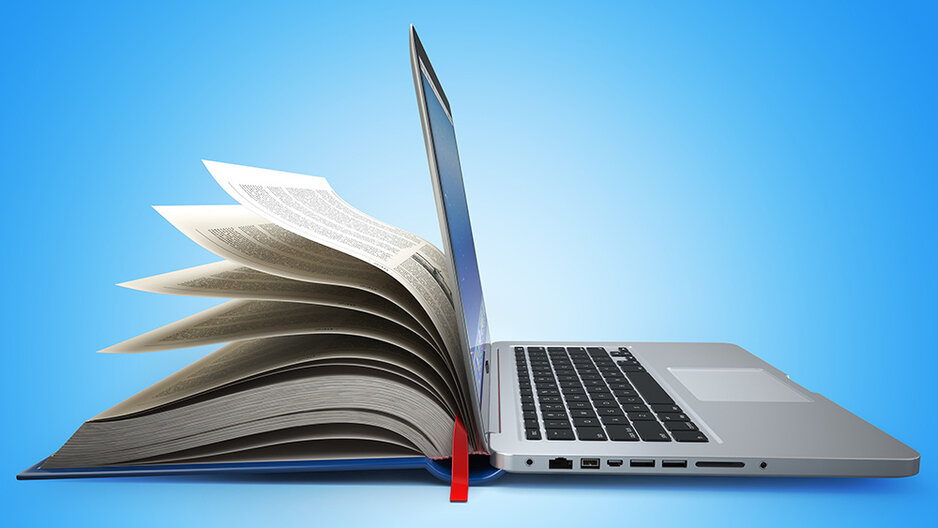 по специальностям:08.02.10 Строительство железных дорог, путь и путевое хозяйство11.02.06 Техническая эксплуатация транспортного радиоэлектронного оборудования (по     видам транспорта) 23.02.01 Организация перевозок и управление на транспорте (по видам)27.02.03 Автоматика и телемеханика на транспорте (железнодорожном транспорте)Электронные ресурсы:Информационные ресурсы(интернет - источники, средства массовой информации):Рекомендательный список от 30.03.2020подготовила: заведующая библиотекой Г.Г. ПоповаО железнодорожном транспорте в Российской Федерации : Федеральный закон № 17-ФЗ : [от 10.01.2003: в ред. от 26.07.2019 №233-ФЗ].  — Текст : непосредственный.О связи : Федеральный закон №126-ФЗ : [от 07.07.2003: ред. от 01.03.2020 N42-ФЗ]. – URL: http://www.consultant.ru/document/cons_doc_LAW_43224/ — Текст : электронный.Устав железнодорожного транспорта Российской Федерации : Федеральный закон № 8-ФЗ: [от 10.01.2003: в ред. от 02.08.2019 №266-ФЗ]. — Текст : непосредственный.Инструкция «Дефекты рельсов. Классификация, каталог и параметры дефектных и остродефектных рельсов» : утверждена распоряжением ОАО "РЖД" от 23.10.2014 N2499р: в ред. от 10.10.2017 №2053.Инструкция на сборку, укладку и эксплуатацию пути с различными модификациями рельсового скрепления ЖБР на железобетонных шпалах : утверждена распоряжением ОАО "РЖД" от 05.04.2018 N589р.Инструкция по ведению технической документации железнодорожной автоматики и телемеханики: утверждена распоряжением ОАО «РЖД» от 18 августа 2015 г. №2080р – Форма доступа: http://static.scbist.com/scb/uploaded/22457_1440868777.pdfИнструкция по движению поездов и маневровой работе на железных дорогах Российской Федерации: утвеждена приказом Минтранса России от 04.06.2012 № 162 : вступил в силу 01.09.2012: ред. от 16.12.2019.Инструкция по обеспечению безопасности движения поездов при производстве путевых работ: утверждена распоряжением ОАО «РЖД» от 14.12.2016 №2540р : введена в действие с 1 июля 2017 г. (дата актуализации 01.02.2018).Инструкция по обеспечению безопасности движения поездов при технической эксплуатации устройств и систем СЦБ ЦШ-530-11 : утверждена распоряжением ОАО «РЖД» от 20 сентября 2011, №2055р : в ред. распоряжений ОАО "РЖД" от 01.07.2013 №1512р, от 15.12.2015 №2933р, распоряжения ОАО «РЖД» от 01.06.2017 №1044р. — URL : http://docs.cntd.ru/document/456089462 – http://scbiinfrastruktura.ru/wp-content/uploads/2017-06-01-TSSH-TSSH-530-11-s-izmeneniyami.pdf — Текст : электронный.Инструкция по охране труда для электромеханика и электромонтера устройств сигнализации, централизации и блокировки в ОАО «РЖД» : утверждена распоряжением ОАО «РЖД» от 3 ноября 2015 №2616р.Инструкция по подготовке устройств и систем сигнализации, централизации и блокировки к эксплуатации в зимних условиях : утверждена распоряжением ОАО «РЖД» от 07.04.2017 №668р.Инструкция по размещению, установке и эксплуатации средств автоматического контроля технического состояния подвижного состава на ходу поезда : утверждена распоряжением ОАО «РЖД» от 18.03.2016 №469р.Инструкция по сигнализации на железнодорожном транспорте Российской Федерации : утв. приказом Минтранса России от 04.06.2012 №162 : ред. 09.02.2018.Инструкция по текущему содержанию железнодорожного пути: утв. распоряжением ОАО «РЖД» от 14.11.2016 №2288р : введена в действие с 01.03.2017.Инструкция по технической эксплуатации устройств и систем сигнализации, централизации и блокировки механизированных и автоматизированных сортировочных горок : утверждена распоряжением ОАО «РЖД» от 20.02.2015 №452р.Инструкция по техническому обслуживанию и ремонту устройств и систем сигнализации, централизации и блокировки : утверждена Распоряжением ОАО «РЖД» от 30 декабря 2015 г. N 3168р.: в ред. от 01.09.2016 / ОАО «РЖД» Текст : электронный // ООО "НПП "ГАРАНТ-СЕРВИС" : [сайт], 2019. — URL: http://base.garant.ru/71352814/ — Текст : электронный.Инструкция по техническому обслуживанию и ремонту объектов железнодорожной электросвязи ОАО «Российские железные дороги»: утверждена распоряжением ОАО «РЖД» от 26.10.2017 №2185р.: введена с 01.01.2018.Инструкция по устройству, укладке, содержанию и ремонту бесстыкового пути : утверждена распоряжением ОАО «РЖД» от 14.12.2016 №2544р: введена в действие с 01.07.2017.Карты технологического процесса №КТП ЦШ-2017 : утверждены начальником Управления автоматики и телемеханики ЦДИ – филиала ОАО «РЖД» от 19.06.2017.Правила технической эксплуатации железных дорог Российской Федерации : утверждены приказом Минтранса России от 21.12.2010 № 286: в ред. от 25.12.2018.Сборник технологических карт по ремонту и проверке релейной аппаратуры СЦБ (№№1-31): указание ЦШ ОАО «РЖД» от 25 января 2015 г. №ЦШЦ-37/7.СП 119.13330.2012. Железные дороги колеи 1520 мм. Актуализированная редакция СНиП 32-01-95 (с Изменением N 1) : утвержден приказом Министерства регионального развития РФ от 30 июня 2012 г. N 276 и введен в действие с 1 января 2013 г. – Текст : электронный // Консорциум Кодекс : [сайт]. – 2019. – URL: http://docs.cntd.ru/document/1200095541 (дата обращения 20.30.2020).Технически обоснованные нормы времени на работы по текущему содержанию пути: утверждены распоряжением ОАО «РЖД» от 30.09.2009: в ред. от 11.01.2018 №22р.Технические условия на работы по реконструкции и ремонту железнодорожного пути: утверждены распоряжением ОАО «РЖД» от 18.01.2013 №75р: в ред. от 19.01.2018 №101р. – Текст : электронный.Типовой технологический процесс организации доставки грузов с использованием услуги «Грузовой экспресс»: утвержден распоряжением ОАО «РЖД» от 30.12.2016 №2817р. – Текст : электронный.Типовой технологический процесс работы грузовой и межгосударственной передаточной станции ОАО «РЖД»: утвержден распоряжением ОАО «РЖД» от 01.12.2015 №2829р.Типовой технологический процесс работы пассажирской и пассажирской технической станции ОАО «РЖД: утвержден распоряжением ОАО «РЖД» от 01.12.2015 № 2806р.Типовой технологический процесс работы сортировочной станции ОАО РЖД: утв. распоряжением ОАО «РЖД» от 11.12.2014 №2927р.Типовой технологический процесс работы участковой станции ОАО РЖД: утв. распоряжением ОАО «РЖД» от 01.12.2015 №2830р.Типовой технологический процесс терминально-складской обработки грузов на складах с применением автоматизации ив современных технологий: утвержден Вице-президентом ОАО «РЖД»  С.М. Бабаевым от 16.12.2015 №527.Аблаев, В.В. Устройства СЦБ. Технология обслуживания : учебное пособие / В.В. Аблаев, А.А. Голубев. — Санкт-Петербург : ПГУПС, 2017. — 117 с. — Текст : электронный // Лань : электронно-библиотечная система. — URL: https://e.lanbook.com/book/101577 (дата обращения: 27.03.2020).Абраров, Р.Г. Реконструкция железнодорожного пути: учебное пособие / Р.Г. Абраров, Н.В. Добрынина. — Москва: ФГБУ ДПО «Учебно-методический центр по образованию на железнодорожном транспорте», 2018. — 692 с. – Текст: электронный // ЭБ УМЦ ЖДТ. – URL: http://umczdt.ru/books/35/230297/ (дата обращения: 27.03.2020). Автоматика, телемеханика и связь на железнодорожном транспорте: учебник: в трех частях. Часть 1. Основы автоматики, телемеханики и связи / Д.В. Шалягин, А.В. Горелик, Ю.Г. Боровков, А.А. Волков; под ред. Д.В. Шалягина. — Москва: ФГБУ ДПО «Учебно-методический центр по образованию на железнодорожном транспорте», 2019. — 424 с. – Текст : электронный // ЭБ УМЦ ЖДТ. — URL: http://umczdt.ru/books/44/232065/ (дата обращения: 27.03.2020).Автоматика, телемеханика и связь на железнодорожном транспорте. В 3 частях. Часть 2. Системы автоматики и телемеханики : учебник / Шалягин Д. В., Горелик А. В., Боровков Ю. Г. – Москва : ФГБУ ДПО «Учебно-методический центр по образованию на железнодорожном транспорте», 2019 г. – 278 с. – Текст : электронный // ЭБ УМЦ ЖДТ : [сайт]. — URL: http://umczdt.ru/books/44/232066/ (дата обращения: 27.03.2020).Акбарова, С.А. МДК 03.01 Технология ремонтно-регулировочных работ устройств и приборов систем СЦБ и ЖАТ (раздел 2): методическое пособие / С.А. Акбарова. — Москва : УМЦ ЖДТ, 2017. — 60 с. — Текст : электронный // ЭБ УМЦ ЖДТ : [сайт]. — URL: http://umczdt.ru/books/collection/41/239350/ (дата обращения: 27.03.2020).Александрова, Н.Б. Обеспечение безопасности движения поездов: учебное пособие / Н.Б. Александрова, И.Н. Писарева, П.Р. Потапов. — Москва:  ФГБОУ «Учебно-методический центр по образованию на железнодорожном транспорте», 2016. — 148 с. — Текст : электронный // ЭБ УМЦ ЖДТ : [сайт]. — URL: http://umczdt.ru/books/41/30033/.— ЭБ «УМЦ ЖДТ» (дата обращения: 27.03.2020).Аминев, А. В. Основы радиоэлектроники: измерения в телекоммуникационных системах : учебное пособие для среднего профессионального образования / А. В. Аминев, А. В. Блохин ; под общей редакцией А. В. Блохина. — Москва : Издательство Юрайт, 2020. — 223 с. — (Профессиональное образование). — ISBN 978-5-534-10395-3. — Текст : электронный // ЭБС Юрайт [сайт]. — URL : https://urait.ru/bcode/456593 (дата обращения: 30.03.2020).Антенны : учебное пособие / Ю. Т. Зырянов, П. А. Федюнин, О. А. Белоусов [и др.]. — 4-е изд., стер. — Санкт-Петербург : Лань, 2020. — 412 с. — ISBN 978-5-8114-5148-7. — Текст : электронный // Лань : электронно-библиотечная система. — URL: https://e.lanbook.com/book/133478 (дата обращения: 27.03.2020).Атабеков, Г. И. Основы теории цепей : учебник / Г. И. Атабеков. — 5-е изд., стер. — Санкт-Петербург : Лань, 2020. — 424 с. — ISBN 978-5-8114-4959-0. — Текст : электронный // Лань : электронно-библиотечная система. — URL: https://e.lanbook.com/book/129222 (дата обращения: 27.03.2020).Атабеков, Г. И. Теоретические основы электротехники. Линейные электрические цепи : учебное пособие / Г. И. Атабеков. — 9-е изд., стер. — Санкт-Петербург : Лань, 2019. — 592 с. — ISBN 978-5-8114-4383-3. — Текст : электронный // Лань : электронно-библиотечная система. — URL: https://e.lanbook.com/book/119286 (дата обращения: 23.03.2020). Афоничев Н.Ю. Информационные технологии в логистике: учебное пособие / Н.Ю. Афоничев, Н.А. Тихонова, В.Г. Шахов. — Москва: ФГБУ ДПО «Учебно-методический центр по образованию на железнодорожном транспорте», 2018. — 196 с. — Текст : электронный // ЭБ УМЦ ЖДТ : [сайт]. — URL:  http://umczdt.ru/books/collection/40/18695/ (дата обращения: 30.03.2020).Бадиева В.В. Устройство железнодорожного пути : учебное пособие / В.В. Бадиева. — Москва: ФГБУ ДПО «Учебно-методический центр по образованию на железнодорожном транспорте», 2019. — 240 с. – Текст : электронный // ЭБ УМЦ ЖДТ : [сайт]. — URL: http://umczdt.ru/books/35/230299/ (дата обращения: 30.03.2020).Барышникова, Н. А.  Экономика организации : учебное пособие для среднего профессионального образования / Н. А. Барышникова, Т. А. Матеуш, М. Г. Миронов. — 2-е изд., перераб. и доп. — Москва : Издательство Юрайт, 2020. — 191 с. — (Профессиональное образование). — ISBN 978-5-534-02672-6. — Текст : электронный // ЭБС Юрайт [сайт]. — URL: https://urait.ru/bcode/449631 (дата обращения: 30.03.2020).Белецкий, А. Ф. Теория линейных электрических цепей : учебник / А. Ф. Белецкий. — Санкт-Петербург : Лань, 2017. — 544 с. — Текст : электронный // ЭБС Лань: [сайт]. — URL: https://e.lanbook.com/book/91910 (дата обращения: 27.03.2020).Бельтюков, В. П. Месячное и оперативное планирование работ текущего содержания пути : методические указания / В. П. Бельтюков, А. В. Сенникова, А. В. Андреев. — Санкт-Петербург : ПГУПС, 2017. — 13 с. — Текст : электронный // Лань : электронно-библиотечная система. — URL: https://e.lanbook.com/book/101588 (дата обращения: 27.03.2020).Беляков, Г. И.  Охрана труда и техника безопасности : учебник для среднего профессионального образования / Г. И. Беляков. — 3-е изд., перераб. и доп. — Москва : Издательство Юрайт, 2020. — 404 с. — (Профессиональное образование). — ISBN 978-5-534-00376-5. — Текст : электронный // ЭБС Юрайт [сайт]. — URL: https://urait.ru/bcode/451139 (дата обращения: 30.03.2020).Беляков, Г. И.  Электробезопасность : учебное пособие для среднего профессионального образования / Г. И. Беляков. — Москва : Издательство Юрайт, 2020. — 125 с. — (Профессиональное образование). — Текст : электронный // ЭБС Юрайт [сайт]. — ISBN 978-5-534-10906-1. — URL : https://urait.ru/bcode/451137 (дата обращения: 30.03.2020).Берикашвили, В. Ш. Основы радиоэлектроники: системы передачи информации : учебное пособие для среднего профессионального образования / В. Ш. Берикашвили. — 2-е изд., испр. и доп. — Москва : Издательство Юрайт, 2020. — 105 с. — (Профессиональное образование). — ISBN 978-5-534-10493-6. — URL : https://urait.ru/bcode/456548 (дата обращения: 30.03.2020).Берикашвили, В. Ш. Электроника и микроэлектроника: импульсная и цифровая электроника : учебное пособие для среднего профессионального образования / В. Ш. Берикашвили. — 2-е изд., испр. и доп. — Москва : Издательство Юрайт, 2020. — 242 с. — (Профессиональное образование). — ISBN 978-5-534-06256-4. — URL : https://urait.ru/bcode/454421 (дата обращения: 30.03.2020).Бобриков, В.Б. Технология, механизация и автоматизация железнодорожного строительства: в 3 частях. Часть 1 : Теоретические основы технологии железнодорожного строительства: учебник для вузов / В.Б. Бобриков, Э.С. Спиридонов. — Москва: ФГБОУ «Учебно-методический центр по образованию на железнодорожном транспорте», 2017. — 377 с. — Текст: электронный // ЭБ УМЦ ЖДТ : [сайт]. — URL: https://umczdt.ru/books/35/2598/ (дата обращения: 27.03.2020).Богданов, А. В. Волоконные технологические лазеры и их применение : учебное пособие / А. В. Богданов, Ю. В. Голубенко. — 2-е изд., испр. и доп. — Санкт-Петербург : Лань, 2018. — 236 с. — ISBN 978-5-8114-2027-8. — Текст : электронный // Лань : электронно-библиотечная система. — URL: https://e.lanbook.com/book/101825 (дата обращения: 27.03.2020).Бойко, Н. И. Механизация процессов технического обслуживания и ремонта наземных транспортно-технологических машин : учебное пособие / Н. И. Бойко, В. Г. Санамян, А. Е. Хачкинаян. – Москва : ФГБОУ «Учебно-методический центр по образованию на железнодорожном транспорте», 2015. – 332 c. — Текст: электронный // ЭБ УМЦ ЖДТ : [сайт]. — URL: https://umczdt.ru/books/34/2517/(дата обращения: 27.03.2020).Болотин, В. А. Информационные технологии в профессиональной деятельности : методические указания / В.А. Болотин. — Санкт-Петербург : ПГУПС, [б. г.]. — Часть 1. — 2017. — 32 с. — Текст : электронный // ЭБС Лань : [сайт]. — URL: https://e.lanbook.com/book/101599 (дата обращения: 27.03.2020).Болотин, В. А. Размещение и крепление грузов в вагонах : учебно-методическое пособие / В. А. Болотин, Н. Г. Янковская. — Санкт-Петербург : ПГУПС, 2015. — 31 с. — Текст : электронный // Лань : электронно-библиотечная система. — URL: https://e.lanbook.com/book/91112 (дата обращения: 27.03.2020). Болотин, В. А. Технология и механизация погрузочно-складских работ : методические указания / В. А. Болотин, Н. Г. Янковская. — Санкт-Петербург : ПГУПС, 2017. — 19 с. — Текст : электронный // Лань : электронно-библиотечная система. — URL: https://e.lanbook.com/book/101575 (дата обращения: 27.03.2020). Бородин, А.Ф. Технология работы железнодорожных направлений и система организации вагонопотоков: учебное пособие / Бородин А.Ф., Батурин А.П., Панин В.В. под ред. А.Ф. Бородина. — Москва: ФГБУ ДПО «Учебно-методический центр по образованию на железнодорожном транспорте», 2018. — 366 с. . — Текст : электронный // ЭБ УМЦ ЖДТ : [сайт]. — URL: http://umczdt.ru/books/collection/38/225464/ (дата обращения: 30.03.2020). Булаев, В. Г. Экологическая безопасность при перевозке опасных отходов и грузов : учебное пособие / В. Г. Булаев, В. И. Меньших. — Екатеринбург : , 2017. — 235 с. — ISBN 978-5-94614-401-8. — Текст : электронный // Лань : электронно-библиотечная система. — URL: https://e.lanbook.com/book/121381 (дата обращения: 27.03.2020). Бурьяноватый, А. И. Теория передачи сигналов : учебно-методическое пособие / А. И. Бурьяноватый, А. Н. Марикин, В. В. Сероносов. — Санкт-Петербург : ПГУПС, 2016. — 35 с. — Текст : электронный // Лань : электронно-библиотечная система. — URL: https://e.lanbook.com/book/91114 (дата обращения: 27.03.2020). Валиев, Ш. К. Изучение и исследование электрической централизации малых станций : учебно-методическое пособие / Ш. К. Валиев, Р. Ш. Валиев. — Екатеринбург : , 2017. — 112 с. — ISBN 978-5-94614-405-6. — Текст : электронный // Лань : электронно-библиотечная система. — URL: https://e.lanbook.com/book/121382 (дата обращения: 27.03.2020).Виноградова В.Ю. Технология ремонтно-регулировочных работ устройств и приборов систем СЦБ и ЖАТ: учебное пособие / В.Ю. Виногрпдова. — Москва: ФГБОУ «Учебно-методический центр по образованию на железнодорожном транспорте», 2016. — 190 с. – Текст : электронный // ЭБ УМЦ ЖДТ : [сайт]. — URL: http://umczdt.ru/books/41/39324/ (дата обращения: 27.03.2020).Водолагина, И.Г. Технология геодезических работ: учебник / Водолагина И.Г., Литвинова С.Г. — Москва: ФГБУ ДПО «Учебно-методический центр по образованию на железнодорожном транспорте», 2018. — 111 с. — Текст : электронный // ЭБ УМЦ ЖДТ : [сайт]. — URL:  http://umczdt.ru/books/collection/35/18702/(дата обращения: 29.03.2020).Войнов, С.А.  Построение и эксплуатация станционных, перегонных, микропроцессорных и диагностических систем железнодорожной автоматики: учебное пособие / С.А. Войнов. — Москва: ФГБУ ДПО «Учебно-методический центр по образованию на железнодорожном транспорте», 2019. — 108 с. – Текст : электронный // ЭБ УМЦ ЖДТ : [сайт]. — URL: http://umczdt.ru/books/44/230312/ (дата обращения: 30.03.2020).Войтова, М. В. Информационные технологии в профессиональной деятельности : учебное пособие / М. В. Войтова. – Москва : ФГБУ ДПО «Учебно-методический центр по образованию на железнодорожном транспорте», 2019. – 128 c. – Текст : электронный // ЭБ УМЦ ЖДТ : [сайт]. — URL: http://umczdt.ru/books/42/232049/ (дата обращения: 30.03.2020).Гарин, В.М. Промышленная экология : учебник для ВПО / В.М. Гарин, И.А. Кленова, В.И. Колесников. — Москва : ФГБУ ДПО «Учебно-методический центр по образованию на железнодорожном транспорте», 2017. — 360 с. — Текст : электронный // ЭБ УМЦ ЖДТ : [сайт]. — URL: https://e.lanbook.com/book/99613 (дата обращения: 30.03.2020).Геодезическая практика : учебное пособие / Б. Ф. Азаров, И. В. Карелина, Г. И. Мурадова, Л. И. Хлебородова. – Санкт-Петербург: Лань, 2015. – 288 с. – Текст : электронный // ЭБС «Лань» : [сайт]. — URL: https://e.lanbook.com/book/65947  (дата обращения: 30.03.2020).Глушко, В. П. Настройка мультисервмсного мультиплексора СМК-30-3 с использованием АРМ «ПУЛЬСАР-ТЕЛЕКОМ (PEGAS). Методические указания к лабораторным работам по дисциплинам «Многоканальная связь на железнодорожном транспорте», «Телекоммуникационные системы и сети» : методические указания / В. П. Глушко, С. Э. Акимов, С. И. Хожда. — Санкт-Петербург : ПГУПС, 2016. — 26 с. — Текст : электронный // Лань : электронно-библиотечная система. — URL: https://e.lanbook.com/book/91090 (дата обращения: 27.03.2020). Глызина И.В. Перевозка грузов на особых условиях: учебное пособие / И.В. Глызина. — Москва: ФГБУ ДПО «Учебно-методический центр по образованию на железнодорожном транспорте», 2017. — 107 с. – Текст : электронный // ЭБ УМЦ ЖДТ : [сайт]. — URL: http://umczdt.ru/books/collection/40/39295/ (дата обращения: 27.03.2020).Голованов, В. А. Маркшейдерские и геодезические приборы : учебное пособие / В. А. Голованов. — Санкт-Петербург : Лань, 2020. — 140 с. — ISBN 978-5-8114-4088-7. — Текст : электронный // Лань : электронно-библиотечная система. — URL: https://e.lanbook.com/book/130158  (дата обращения: 27.03.2020). Горелов, Г.В. Системы связи с подвижными объектами: Транспортная связь. Системы обеспечения движения поездов:  учебное пособие для вузов / Г.В. Горелов, Д.Н. Роенков, Ю.В. Юркин; под ред. Г.В. Горелова. — Москва : ФГБУ ДПО «Учебно-методический центр по образованию на железнодорожном транспорте», 2015. — 335 с. — Текст : электронный // ЭБ УМЦ ЖДТ : [сайт]. — URL: https://umczdt.ru/read/18652/?page=1 (дата обращения: 30.03.2020).Грицык, В.И. Измерительные работы при возведении земляного полотна железных и автомобильных дорог: учебное иллюстрированное пособие / В.. Грицык, М.В. Окост. — Москва: ФГБУ ДПО «Учебно-методический центр по образованию на железнодорожном транспорте», 2017. — 76 с. — Текст : электронный // ЭБ УМЦ ЖДТ : [сайт]. — URL:    Режим доступа: http://umczdt.ru/books/collection/35/18760/ (дата обращения: 29.03.2020). Гуенок Н.А. Устройство рельсовой колеи: учебное пособие / Н.А. Гуенок. — Москва: ФГБУ ДПО «Учебно-методический центр по образованию на железнодорожном транспорте», 2019. — 84 с. — Текст : электронный // ЭБ УМЦ ЖДТ : [сайт]. — URL: http://umczdt.ru/books/35/230300/ (дата обращения: 29.03.2020). Гундарева Е.В. Организация работ по текущему содержанию пути : учебное пособие. —М.: ФГБУ ДПО «Учебно-методический центр по образованию на железнодорожном транспорте», 2019. — 207 с. – Текст : электронный // ЭБ УМЦ ЖДТ : [сайт]. – URL : http://umczdt.ru/books/collection/35/230301/  (дата обращения: 30.03.2020).Данилин, А.А. Измерения в радиоэлектронике [Электронный ресурс] : учеб. пособие / А.А. Данилин, Н.С. Лавренко. — Электрон. дан. — Санкт-Петербург : Лань, 2017. — 408 с. — Режим доступа: https://e.lanbook.com/book/89927 (дата обращения: 27.03.2020).Данилин, А.А. Измерения в радиоэлектронике [Электронный ресурс] : учеб. пособие / А.А. Данилин, Н.С. Лавренко. — Электрон. дан. — Санкт-Петербург : Лань, 2017. — 408 с. — Режим доступа: https://e.lanbook.com/book/89927 (дата обращения: 27.03.2020).Дворников, С. В. Устройства приема и обработки сигналов : учебник / С. В. Дворников, А. Ф. Крячко, С. В. Мичурин. — Санкт-Петербург : Лань, 2020. — 512 с. — ISBN 978-5-8114-4243-0. — Текст : электронный // Лань : электронно-библиотечная система. — URL: https://e.lanbook.com/book/133898 (дата обращения: 27.03.2020).Демина Н.В. Транспортные характеристики и условия перевозок грузов на железнодорожном транспорте: учебное пособие / Н.В. Демина, Н.В. Куклева, А.В. Дороничев. — Москва: ФГБОУ «Учебно-методический центр по образованию на железнодорожном транспорте», 2015. — 163 с. – Текст : электронный // ЭБ УМЦ ЖДТ : [сайт]. — URL: http://umczdt.ru/books/collection/40/39304/ (дата обращения: 27.03.2020).Дибров, М. В.  Компьютерные сети и телекоммуникации. Маршрутизация в IP-сетях в 2 частях. Часть 1 : учебник и практикум для среднего профессионального образования / М. В. Дибров. — Москва : Издательство Юрайт, 2020. — 333 с. — (Профессиональное образование). — ISBN 978-5-534-04638-0. — Текст : электронный // ЭБС Юрайт [сайт]. — URL: https://urait.ru/bcode/452574 (дата обращения: 30.03.2020).Дибров, М. В.  Компьютерные сети и телекоммуникации. Маршрутизация в IP-сетях в 2 частях. Часть 2 : учебник и практикум для среднего профессионального образования / М. В. Дибров. — Москва : Издательство Юрайт, 2020. — 351 с. — (Профессиональное образование). — ISBN 978-5-534-04635-9. — Текст : электронный // ЭБС Юрайт [сайт]. — URL: https://urait.ru/bcode/453065 (дата обращения: 30.03.2020).Дьяков, Б. Н. Геодезия : учебник / Б. Н. Дьяков. — 2-е изд., испр. — Санкт-Петербург : Лань, 2019. — 416 с. — ISBN 978-5-8114-3012-3. — Текст : электронный // Лань : электронно-библиотечная система. — URL: https://e.lanbook.com/book/111205 (дата обращения: 27.03.2020).Егоров С.А. Пособие по разработке и расчету схем размещения и крепления грузов в вагонах: учебное пособие. Часть 2. Примеры разработки и расчета схем размещения и крепления грузов в вагонах / С.А. Егоров. — Москва: ФГБУ ДПО «Учебно-методический центр по образованию на железнодорожном транспорте», 2019. — 249 с. – Текст : электронный // ЭБ УМЦ ЖДТ : [сайт]. — URL: http://umczdt.ru/books/38/232046/ (дата обращения: 27.03.2020). Ермакова Т.А. Технология перевозочного процесса: учебное пособие / Т.А. Ермакова. — Москва : ФГБУ ДПО «Учебно-методический центр по образованию на железнодорожном транспорте», 2019. — 334 с. — Текст : электронный // ЭБ УМЦ ЖДТ : [сайт]. — URL: http://umczdt.ru/books/40/230310/ (дата обращения: 30.03.2020).Ефанов, Д. В. Микропроцессорная система диспетчерского контроля устройств железнодорожной автоматики и телемеханики : учебное пособие / Д. В. Ефанов, Г. В. Осадчий. — Санкт-Петербург : Лань, 2018. — 180 с. — ISBN 978-5-8114-3134-2. — Текст : электронный // Лань : электронно-библиотечная система. — URL: https://e.lanbook.com/book/109510 (дата обращения: 27.03.2020).Железнодорожные станции и узлы (задачи, примеры, расчеты) : учебное пособие / Н.В. Правдин и др.; под ред. Н.В. Правдина и С.П. Вакуленко. — 5-е изд., испр. и доп. — Москва: ФГБОУ «Учебно-методический центр по образованию на железнодорожном транспорте», 2015. — 649 с. – Текст : электронный // ЭБ УМЦ ЖДТ : [сайт]. — URL: http://umczdt.ru/books/collection/40/39305/ (дата обращения: 30.03.2020). Железнодорожные станции и узлы: системы автоматизированного проектирования и расчета : учебное пособие / О. Н. Числов, В. В. Хан, В. М. Задорожний, Е. Е. Супрун. — Ростов-на-Дону : РГУПС, 2019. — 74 с. — ISBN 978-5-88814-876-1. — Текст : электронный // Лань : электронно-библиотечная система. — URL: https://e.lanbook.com/book/134030 (дата обращения: 27.03.2020). Зайцев, В. В. Цифровые системы радиорелейной связи : учебное пособие / В. В. Зайцев, Е. Ю. Копытов. — Омск : ОмГУПС, [б. г.]. — Часть 1  — 2016. — 92 с. — ISBN 978-5-949-41152-0. — Текст : электронный // Лань : электронно-библиотечная система. — URL: https://e.lanbook.com/book/129158 (дата обращения: 27.03.2020). Зайцев, В. В. Цифровые системы радиорелейной связи : учебное пособие / В. В. Зайцев, Е. Ю. Копытов, А. А. Любченко. — Омск : ОмГУПС, [б. г.]. — Часть 2  — 2018. — 121 с. — ISBN 978-5-949-41207-7. — Текст : электронный // Лань : электронно-библиотечная система. — URL: https://e.lanbook.com/book/129159 (дата обращения: 27.03.2020). Зеленская, Л.И. ПМ 02 Строительство железных дорог, ремонт и текущее содержание железнодорожного пути : методическое пособие по дипломному проектированию по теме "Комплекс работ по сооружению земляного полотна" / Л.И. Зеленская. — Москва : ФГБОУ «Учебно-методический центр по образованию на железнодорожном транспорте», 2020. — 44 с. — Текст : электронный // ЭБ УМЦ ЖДТ : [сайт]. — URL : http://umczdt.ru/books/35/239688/ (дата обращения: 29.03.2020).Зеленская, Л. И. ПМ 02 Строительство железных дорог, ремонт и текущее содержание железнодорожного пути : методическое пособие по дипломному проектированию по теме "Организация работ по текущему содержанию железнодорожного пути" / Л. И. Зеленская. — Москва : ФГБОУ «Учебно-методический центр по образованию на железнодорожном транспорте», 2020. — 48 с. — Текст : электронный // ЭБ УМЦ ЖДТ : [сайт]. — URL:  http://umczdt.ru/books/35/239535/(дата обращения: 29.03.2020).Зоркова Е.М. Организация пассажирских перевозок и обслуживание пассажиров (по видам транспорта): учебник / Е.М. Зоркова. — Москва : ФГБУ ДПО «Учебно-методический центр по образованию на железнодорожном транспорте», 2018. — 188 с. — Текст : электронный // ЭБ УМЦ ЖДТ : [сайт]. — URL: http://umczdt.ru/books/collection/40/18708/ (дата обращения: 30.03.2020).Зубарев, Ю. М. Введение в инженерную деятельность. Машиностроение : учебное пособие / Ю. М. Зубарев. — 2-е изд., стер. — Санкт-Петербург : Лань, 2018. — 232 с. — ISBN 978-5-8114-2694-2. — Текст : электронный // Лань : электронно-библиотечная система. — URL: https://e.lanbook.com/book/104944 (дата обращения: 27.03.2020).Зубков, В.Н. Технология и управление работой станций и узлов : учебное пособие / В.Н. Зубков, Н.Н. Мусиенко. — Москва: ФГБОУ «Учебно-методический центр по образованию на железнодорожном транспорте», 2016. — 416 с. — Текст : электронный // ЭБ УМЦ ЖДТ : [сайт]. — URL: http://umczdt.ru/books/collection/40/39300/ (дата обращения: 29.03.2020).Зубович О.А. Организация работы и управление подразделением организации: учебник / Зубович О.А., Липина О.Ю., Петухов И.В. — Москва: ФГБОУ «Учебно-методический центр по образованию на железнодорожном транспорте», 2017. — 518 с.  – Текст : электронный // ЭБ УМЦ ЖДТ : [сайт]. — URL: http://umczdt.ru/books/collection/47/39306/ (дата обращения: 30.03.2020).Зырянов, Ю. Т. Основы радиотехнических систем : учебное пособие / Ю. Т. Зырянов, О. А. Белоусов, П. А. Федюнин. — 2-е изд., перераб. и доп. — Санкт-Петербург : Лань, 2015. — 192 с. — ISBN 978-5-8114-1903-6. — Текст : электронный // Лань : электронно-библиотечная система. — URL: https://e.lanbook.com/book/67469 (дата обращения: 27.03.2020). Зябиров, Х. Ш. Современные технологии в управлении перевозочным процессом на железнодорожном транспорте : монография / Х. Ш. Зябиров, И. Н. Шапкин. — Москва : Финансы и статистика, 2016. — 480 с. — ISBN 978-5-279-03576-2. — Текст : электронный // Лань : электронно-библиотечная система. — URL: https://e.lanbook.com/book/91203 (дата обращения: 27.03.2020). Иванов, И. И. Электротехника и основы электроники : учебник / И. И. Иванов, Г.И. Соловьев, В.Я. Фролов. — Санкт-Петербург : Лань, 2017. — 736 с. — Текст : электронный // ЭБС Лань [сайт]. — URL: https://e.lanbook.com/book/93764 (дата обращения: 27.03.2020).Иванова, И. А.  Менеджмент : учебник и практикум для среднего профессионального образования / И. А. Иванова, А. М. Сергеев. — Москва : Издательство Юрайт, 2020. — 305 с. — (Профессиональное образование). — ISBN 978-5-9916-7906-0. — Текст : электронный // ЭБС Юрайт [сайт]. — URL: https://urait.ru/bcode/452215 (дата обращения: 30.03.2020).Илларионова, А. В. Безопасность работ при эксплуатации и ремонте оборудования устройств электроснабжения : учебное пособие / А. В. Илларионова, О. Г. Ройзен, А. А. Алексеев. — Москва : ФГБУ ДПО «Учебно-методический центр по образованию на железнодорожном транспорте», 2016. — 210 с. — Текст : электронный // ЭБ УМЦ ЖДТ : [сайт]. — URL: http://umczdt.ru/books/41/39320/ (дата обращения: 30.03.2020). Ильюшенкова, Ж.В. Перевозка грузов на особых условиях: учебник / Ж.В. Ильюшенкова. — Москва.: ФГБУ ДПО «Учебно-методический центр по образованию на железнодорожном транспорте», 2017. — 173 с. – Текст : электронный // ЭБ УМЦ ЖДТ : [сайт]. — URL: http://umczdt.ru/books/collection/40/62158/ (дата обращения: 27.03.2020).Информационные технологии в 2 томах. Том 1 : учебник для среднего профессионального образования / В. В. Трофимов, О. П. Ильина, В. И. Кияев, Е. В. Трофимова ; под редакцией В. В. Трофимова. — Москва : Издательство Юрайт, 2020. — 238 с. — (Профессиональное образование). — ISBN 978-5-534-03964-1. — Текст : электронный // ЭБС Юрайт [сайт]. — URL : https://urait.ru/bcode/451183 (дата обращения: 30.03.2020).Информационные технологии в 2 томах. Том 2 : учебник для среднего профессионального образования / В.В. Трофимов, О.П. Ильина, В. И. Кияев, Е. В. Трофимова ; ответственный редактор В. В. Трофимов. — перераб. и доп. — Москва : Издательство Юрайт, 2020. — 390 с. — (Профессиональное образование). — ISBN 978-5-534-03966-5. — Текст : электронный // ЭБС Юрайт [сайт]. — URL : https://urait.ru/bcode/451184 (дата обращения: 30.03.2020).Информационные технологии в пассажирском комплексе : учебное пособие / О. Н. Числов, Р. Л. Гайдамашко, Н. А. Репешко, Д. С. Безусов. — Ростов-на-Дону : РГУПС, 2017. — 68 с. — ISBN 978-5-88814-737-5. — Текст : электронный // Лань : электронно-библиотечная система. — URL: https://e.lanbook.com/book/129308 (дата обращения: 27.03.2020). Канаев. А.К. Линии связи на железнодорожном транспорте: учебник / Канаев А.К., Кудряшов В.А., Тощев А.К. — Москва: ФГБУ ДПО «Учебно-методический центр по образованию на железнодорожном транспорте», 2017. — 412 с. — Текст : электронный // ЭБ УМЦ ЖДТ : [сайт]. — URL :  http://umczdt.ru/books/44/62162/— ЭБ «УМЦ ЖДТ» (дата обращения: 27.03.2020).Капралова, М.А. Информационные технологии в профессиональной деятельности: учебное пособие / М.А. Капралова. — Москва: ФГБУ ДПО «Учебно-методический центр по образованию на железнодорожном транспорте», 2018. — 311 с. – Текст : электронный // ЭБ УМЦ ЖДТ. — URL : http://umczdt.ru/books/42/225472/(дата обращения: 27.03.2020).Капралова М.А. Релейная защита и автоматические системы управления устройствами электроснабжения : учебное пособие / М.А. Капралова. — М.: ФГБУ ДПО «Учебно-методический центр по образованию на железнодорожном транспорте», 2019. — 110 с. – Текст : электронный // ЭБ УМЦ ЖДТ : [сайт]. — URL: http://umczdt.ru/books/41/230296/ (дата обращения: 30.03.2020).Карнаух, Н. Н.  Охрана труда : учебник для среднего профессионального образования / Н. Н. Карнаух. — Москва : Издательство Юрайт, 2020. — 380 с. — (Профессиональное образование). — ISBN 978-5-534-02527-9. — Текст : электронный // ЭБС Юрайт [сайт]. — URL: https://urait.ru/bcode/450689 (дата обращения: 30.03.2020).Киселев, Г. Г. Правила технической эксплуатации и инструкции по безопасности движения : учебное пособие / Г. Г. Киселев, С. В. Коркина. — Самара : СамГУПС, 2018. — 102 с. — Текст : электронный // Лань : электронно-библиотечная система. — URL: https://e.lanbook.com/book/130444 (дата обращения: 27.03.2020). Клименко Е.Н. Обеспечение грузовых перевозок на железнодорожном транспорте: учебное пособие / Е.Н. Клименко. — Москва: ФГБУ ДПО «Учебно-методический центр по образованию на железнодорожном транспорте», 2017. — 125 с. – Текст : электронный // ЭБ УМЦ ЖДТ. — URL :http://umczdt.ru/books/collection/40/39296/ (дата обращения: 30.03.2020).Клочкова, Е. Н.  Экономика организации : учебник для среднего профессионального образования / Е. Н. Клочкова, В. И. Кузнецов, Т. Е. Платонова ; под редакцией Е. Н. Клочковой. — Москва : Издательство Юрайт, 2020. — 447 с. — (Профессиональное образование). — ISBN 978-5-534-05999-1. — Текст : электронный // ЭБС Юрайт [сайт]. — URL: https://urait.ru/bcode/450938 (дата обращения: 29.03.2020).Кобзев, В.А. Повышение безопасности работы железнодорожных станций на основе совершенствования и развития станционной техники : учебное пособие / В.А. Кобзев, И.П. Старшов, Е.И. Сычев; Под ред. В.А. Кобзева. — Москва: ФГБОУ «Учебно-методический центр по образованию на железнодорожном транспорте», 2016. — 264 с. — Текст : электронный // ЭБ УМЦ ЖДТ : [сайт]. — URL : http://umczdt.ru/books/collection/40/39301/ (дата обращения: 29.03.2020). Коломейцева, М. Б. Основы импульсной и цифровой техники : учебное пособие для среднего профессионального образования / М. Б. Коломейцева, В. М. Беседин, Т. В. Ягодкина. — 2-е изд., испр. и доп. — Москва : Издательство Юрайт, 2020. — 124 с. — (Профессиональное образование). — ISBN 978-5-534-08722-2. — Текст : электронный // ЭБС Юрайт [сайт]. — URL : https://urait.ru/bcode/455302 (дата обращения: 30.03.2020).Колос, А.Ф. Земляное полотно железных дорог на слабых основаниях: учебное пособие / А.Ф. Колос, В.В. Ганчиц, В.А. Черняева; под ред. А.Ф. Колоса. — Москва: ФГБУ ДПО «Учебно-методический центр по образованию на железнодорожном транспорте», 2018. — 301 с. – Текст : электронный // ЭБ УМЦ ЖДТ : [сайт]. — URL:  http://umczdt.ru/books/collection/35/225474/(дата обращения: 29.03.2020).Кондратьева Л.А. Системы регулирования движения на железнодорожном транспорте: учебное пособие / Л.А. Кондратьева. — Москва: ФГБОУ «Учебно-методический центр по образованию на железнодорожном транспорте», 2016. — 322 с. — Текст : электронный // ЭБ УМЦ ЖДТ : [сайт]. — URL : http://umczdt.ru/books/41/39325/(дата обращения: 30.03.2020). Коновалов, Г. Ф. Радиоавтоматика : учебное пособие / Г. Ф. Коновалов. — 3-е изд., испр. — Санкт-Петербург : Лань, 2017. — 356 с. — ISBN 978-5-8114-2549-5. — Текст : электронный // Лань : электронно-библиотечная система. — URL: https://e.lanbook.com/book/93770 (дата обращения: 27.03.2020). Копай И.Г. Обслуживание, монтаж и наладка устройств и систем СЦБ и ЖАТ: учебное пособие / И.Г. Копай. — Москва: ФГБУ ДПО «Учебно-методический центр по образованию на железнодорожном транспорте», 2018. — 140 с.  — Текст : электронный // ЭБ УМЦ ЖДТ : [сайт]. — URL: http://umczdt.ru/books/41/18712/ (дата обращения: 30.03.2020).Копыленко, В.А. Изыскания и проектирование железных дорог: учебник для СПО / В.А. Копыленко, В.В. Космин. — Москва: ФГБУ ДПО «Учебно-методический центр по образованию на железнодорожном транспорте», 2017. — 573 с. – Текст : электронный // ЭБ УМЦ ЖДТ : [сайт]. — URL: https://umczdt.ru/read/2612/?page=1 (дата обращения: 27.03.2020).Коркина, С. В. Подвижной состав железных дорог (нетяговый подвижной состав) : учебное пособие / С. В. Коркина, А. В. Клюканов, Г. Г. Киселев. — Самара : СамГУПС, 2017. — 180 с. — Текст : электронный // Лань : электронно-библиотечная система. — URL: https://e.lanbook.com/book/130446 (дата обращения: 27.03.2020). Корнилов, С.Н. Основы логистики: учебное пособие / С.Н. Корнилов, А.Н. Рахмангулов, Б.Ф. Шаульский. — Москва: ФГБОУ «Учебно-методический центр по образованию на железнодорожном транспорте», 2016. — 302 с. — Текст : электронный // ЭБ УМЦ ЖДТ. — URL: http://umczdt.ru/books/collection/40/62156/ (дата обращения: 27.03.2020). Коротков, Э. М.  Менеджмент : учебник для среднего профессионального образования / Э. М. Коротков. — 3-е изд., перераб. и доп. — Москва : Издательство Юрайт, 2020. — 566 с. — (Профессиональное образование). — ISBN 978-5-534-08046-9. — Текст : электронный // ЭБС Юрайт [сайт]. — URL: https://urait.ru/bcode/451068 (дата обращения: 29.03.2020).Кравникова, А. П. Гидравлическое и пневматическое оборудование путевых и строительных машин : учебное пособие / А. П. Кравникова. – Москва : ФГБОУ «Учебно-методический центр по образованию на железнодорожном транспорте», 2016. – 420 c. — Текст: электронный // ЭБ УМЦ ЖДТ : [сайт]. — URL: https://umczdt.ru/books/34/2531// (дата обращения: 29.03.2020).Кравникова А.П. Машины для строительства, содержания и ремонта железнодорожного пути: учебное пособие / А. П. Кравникова. — Москва: ФГБУ ДПО «Учебно-методический центр по образованию на железнодорожном транспорте», 2019. — 895 с. – Текст : электронный // ЭБ УМЦ ЖДТ : [сайт]. — URL: http://umczdt.ru/books/34/230304/  (дата обращения: 29.03.2020).Кравникова, А. П. Осуществление деятельности предприятия по техническому обслуживанию и ремонту специального подвижного состава : учебное пособие / Кравникова А. П. — М.: ФГБУ ДПО «Учебно-методический центр по образованию на железнодорожном транспорте», 2017. — 377 с. — Текст: электронный // ЭБ УМЦ ЖДТ : [сайт]. — URL: https://umczdt.ru/books/34/2533//(дата обращения: 29.03.2020).Красновидов А.В. Теория языков программирования и методы трансляции: учебное пособие / А.В. Красновидов. — М.: ФГБОУ «Учебно-методический центр по образованию на железнодорожном транспорте», 2016. — 176 с. – Текст : электронный // ЭБ УМЦ ЖДТ : [сайт]. — URL : http://umczdt.ru/books/42/225960/  (дата обращения: 29.03.2020).Крухмалев В.В., Многоканальные телекоммуникационные системы: учебное пособие / Крухмалев В.В., Моченов А.Д., Ячменов А.А. — Москва: ФГБУ ДПО «Учебно-методический центр по образованию на железнодорожном транспорте», 2018. — 696 с. — Текст: электронный // ЭБ УМЦ ЖДТ : [сайт]. — URL : http://umczdt.ru/books/collection/44/18713/ (дата обращения: 30.03.2020).Куделькина, Н.Н. Системы передачи данных: учебное пособие для СПО / Н.Н. Куделькина. — Москва: ФГБУ ДПО «Учебно-методический центр по образованию на железнодорожном транспорте», 2017. — 156 с. — Текст : электронный // ЭБ УМЦ ЖДТ : [сайт].  — URL: https://umczdt.ru/read/18680/?page=1/ (дата обращения: 30.03.2020).Кудряшов В.А. Сети связи языком плаката: иллюстрированное учебное пособие. – М.: ФГБУ ДПО «Учебно-методический центр по образованию на железнодорожном транспорте», 2018. – 80 с. — Текст : электронный // ЭБ УМЦ ЖДТ : [сайт]. — URL Режим доступа: http://umczdt.ru/books/collection/44/223418/ (дата обращения: 30.03.2020).Кузнецов, К. Б. Основы электробезопасности в электроустановках : учебное пособие / К. Б. Кузнецов. – Москва : ФГБОУ «Учебно-методический центр по образованию на железнодорожном транспорте», 2016. – 495 c. – Текст : электронный // ЭБ УМЦ ЖДТ : [сайт]. — URL: http://umczdt.ru/books/41/39321/(дата обращения: 30.03.2020).   Крейнис З.Л. Техническое обслуживание и ремонт железнодорожного пути: учебник / З.Л. Крейнис. — Москва: ФГБУ ДПО «Учебно-методический центр по образованию на железнодорожном транспорте», 2019. — 453с. – Текст : электронный // ЭБ УМЦ ЖДТ : [сайт]. — URL: http://umczdt.ru/books/35/230302/ (дата обращения: 30.03.2020).Лавренюк, И.В. Автоматизированные системы управления на железнодорожном транспорте: учебное пособие / И.В. Лавренюк. – Москва: ФГБОУ «Учебно-методический центр по образованию на железнодорожном транспорте», 2017. – 242 c. – Текст : электронный // ЭБ УМЦ ЖДТ : [сайт]. — URL:  https://umczdt.ru/read/18669/?page=1 (дата обращения: 30.03.2020).Лавренюк, И.В. Автоматизированные системы управления на железнодорожном транспорте: учебное пособие / И.В. Лавренюк. – Москва: ФГБОУ «Учебно-методический центр по образованию на железнодорожном транспорте», 2017. – 242 c. – Текст : электронный // ЭБ УМЦ ЖДТ : [сайт]. — URL:  https://umczdt.ru/read/18669/?page=1 (дата обращения: 29.03.2020).Лазарчук, В. С. Дополнительные функции электрических централизаций : учебное пособие / В. С. Лазарчук, С. С. Сероштанов. — Омск : ОмГУПС, 2016. — 39 с. — ISBN 978-5-949-41153-7. — Текст : электронный // Лань : электронно-библиотечная система. — URL: https://e.lanbook.com/book/129182 (дата обращения: 23.03.2020). Лапицкий, В.Н. Общие сведения о тепловозах : учебное пособие / В.Н. Лапицкий, К.В. Кузнецов, А.А. Дайлидко. — Москва : ФГБОУ «Учебно-методический центр по образованию на железнодорожном транспорте», 2016. — 56 с. — Текст : электронный // ЭБ УМЦ ЖДТ : [сайт]. — URL: https://umczdt.ru/read/2471/?page=1 (дата обращения: 27.03.2020).Левин, Д.Ю. Технология достижений высоких результатов в грузовой и местной работе: учебное пособие / Д.Ю. Левин, И.Н. Шапкин. — Москва : ФГБУ ДПО «Учебно-методический центр по образованию на железнодорожном транспорте», 2019. — 423 с. — Текст : электронный // ЭБ УМЦ ЖДТ : [сайт]. — URL: http://umczdt.ru/books/40/230308/ (дата обращения: 27.03.2020).Левкин, Г.Г. Логистика: учебник / Г.Г. Левкин. — Москва : ФГБУ ДПО «Учебно-методический центр по образованию на железнодорожном транспорте», 2019. — 461 с. — Текст : электронный // ЭБ УМЦ ЖДТ : [сайт]. — URL: http://umczdt.ru/books/40/230309/ (дата обращения: 27.03.2020).Леоненко, Е.Г. Техническая эксплуатация железных дорог и безопасность движения: учебное пособие / Е.Г. Леоненко. — Москва : ФГБОУ «Учебно-методический центр по образованию на железнодорожном транспорте», 2017. — 222 с. — Текст : электронный // ЭБ УМЦ ЖДТ : [сайт]. — URL: https://umczdt.ru/read/2472/?page=1 (дата обращения: 27.03.2020).Литвинова, С. Г. ПМ 02 Строительство железных дорог, ремонт и текущее содержание железнодорожного пути : методическое пособие по дипломному проектированию по теме "Капитальный ремонт железнодорожного пути на новых материалах" / С. Г. Литвинова. — Москва : ФГБОУ «Учебно-методический центр по образованию на железнодорожном транспорте», 2020. — 24 с. — Текст : электронный // ЭБ УМЦ ЖДТ : [сайт]. — URL : http://umczdt.ru/books/35/239534/(дата обращения: 27.03.2020).Лиханова, О.В. Организация и технология ремонта пути: учебное пособие для СПО / О.В. Лиханова, Л.А. Химич. — Москва : ФГБУ ДПО «Учебно-методический центр по образованию на железнодорожном транспорте», 2017. — 125 с. – Текст : электронный // ЭБ УМЦ ЖДТ : [сайт]. — URL: https://umczdt.ru/read/2618/?page=1 (дата обращения: 27.03.2020).Лыков, А. А. Технология работы промежуточной станции : учебное пособие / А. А. Лыков, А. Б. Никитин, С. В. Ракчеев. — Санкт-Петербург : ПГУПС, 2018. — 50 с. — ISBN 978-5-7641-1149-0. — Текст : электронный // Лань : электронно-библиотечная система. — URL: https://e.lanbook.com/book/111729 (дата обращения: 27.03.2020). Макаров, А. Г. Теория и примеры расчетов электрических и магнитных цепей в устройствах автоматики и системах электроснабжения железнодорожного транспорта : учебное пособие / А.Г. Макаров, А.А. Ионов. – Москва : ФГБУ ДПО «Учебно-методический центр по образованию на железнодорожном транспорте», 2018. – 148 с. — Текст : электронный // ЭБ УМЦ ЖДТ : [сайт]. — URL: https://umczdt.ru/books/41/225476/  (дата обращения: 29.03.2020).Максименко, А. Н. Техническая эксплуатация строительных и дорожных машин : учебное пособие / А. Н. Максименко, В. В. Кутузов. — Минск : Вышэйшая школа, 2015. — 303 с. — ISBN 978-985-06-2497-0. — Текст : электронный // Лань : электронно-библиотечная система. — URL: https://e.lanbook.com/book/75118 (дата обращения: 27.03.2020). Марчак, А.В. МДК 02.03 Основы технического обслуживания и ремонта оборудования и устройств оперативно-технологической электросвязи на транспорте (тема 3.2) : методическое пособие Организация самостоятельной работы для обучающихся заочной формы обучения образовательных организаций среднего профессионального образования / А.В. Марчак. — Москва : ФГБОУ «Учебно-методический центр по образованию на железнодорожном транспорте», 2020. — 108 с. — Текст : электронный // ЭБ УМЦ ЖДТ : [сайт]. — URL: http://umczdt.ru/books/collection/44/239707/(дата обращения: 30.03.2020).Машарский, Б. Л. Расчет средств защиты от шума железнодорожного транспорта : учебное пособие / Б. Л. Машарский, Д. Е. Курепин, Н. С. Ежов. — Санкт-Петербург : ПГУПС, 2017. — 11 с. — Текст : электронный // Лань : электронно-библиотечная система. — URL: https://e.lanbook.com/book/101572 (дата обращения: 29.03.2020). Машарский, Б. Л. Расчет средств защиты от шума железнодорожного транспорта : учебное пособие / Б. Л. Машарский, Д. Е. Курепин, Н. С. Ежов. — Санкт-Петербург : ПГУПС, 2017. — 11 с. — Текст : электронный // Лань : электронно-библиотечная система. — URL: https://e.lanbook.com/book/101572 (дата обращения: 29.03.2020). Менеджмент на железнодорожном транспорте: учебное пособие / В.А. Козырев и др.; под ред. В.А. Козырева. — Москва : ФГБОУ «Учебно-методический центр по образованию на железнодорожном транспорте», 2016. — 675 с. — Текст : электронный // ЭБ УМЦ ЖДТ : [сайт]. — URL: http://umczdt.ru/books/45/62152/ (дата обращения: 29.03.2020).Методические указания и требования к разработке и оформлению дипломных (курсовых) проектов для студентов очной и заочной форм обучения / О.П. Канева. – Ухта: УТЖТ-филиала ПГУПС, 2017. – 64 с. — Текст : непосредственный.Миленина, С. А.  Электроника и схемотехника : учебник и практикум для среднего профессионального образования / С. А. Миленина ; под редакцией Н. К. Миленина. — 2-е изд., перераб. и доп. — Москва : Издательство Юрайт, 2020. — 270 с. — (Профессиональное образование). — ISBN 978-5-534-06085-0. — Текст : электронный // ЭБС Юрайт [сайт]. — URL: https://urait.ru/bcode/453210 (дата обращения: 30.03.2020).Миленина, С. А.  Электротехника, электроника и схемотехника : учебник и практикум для среднего профессионального образования / С. А. Миленина, Н. К. Миленин ; под редакцией Н. К. Миленина. — 2-е изд., перераб. и доп. — Москва : Издательство Юрайт, 2020. — 406 с. — (Профессиональное образование). — ISBN 978-5-534-04676-2. — Текст : электронный // ЭБС Юрайт [сайт]. — URL: https://urait.ru/bcode/450858 (дата обращения: 30.03.2020).Мокий, М. С.  Экономика организации : учебник и практикум для среднего профессионального образования / М. С. Мокий, О. В. Азоева, В. С. Ивановский ; под редакцией М. С. Мокия. — 3-е изд., перераб. и доп. — Москва : Издательство Юрайт, 2019. — 284 с. — (Профессиональное образование). — ISBN 978-5-534-07494-9. — Текст : электронный // ЭБС Юрайт [сайт]. — URL: https://urait.ru/bcode/433287 (дата обращения: 30.03.2020).Моченов, А.Д. Цифровые системы передачи: учебник для СПО / А.Д. Моченов, В.В. Крухмалев. — Москва : ФГБУ ДПО «Учебно-методический центр по образованию на железнодорожном транспорте», 2017. — 336 с. — Текст : электронный // ЭБ УМЦ ЖДТ : [сайт].  — URL: https://e.lanbook.com/book/99642 (дата обращения: 27.03.2020).Мощенский, Ю.В. Теоретические основы радиотехники. Сигналы: учебное пособие / Ю.В. Мощенский, А.С. Нечаев. — Санкт-Петербург : Лань, 2018. — 216 с. — Текст : электронный // Лань: электронно-библиотечная система URL: https://e.lanbook.com/book/103907 (дата обращения: 27.03.2020).Мощенский, Ю.В. Теоретические основы радиотехники. Сигналы [Электронный ресурс] : учебное пособие / Ю.В. Мощенский, А.С. Нечаев. — Электрон. дан. — Санкт-Петербург : Лань, 2018. — 216 с. — Режим доступа: https://e.lanbook.com/book/103907 (дата обращения: 27.03.2020).Муханин, Л.Г. Схемотехника измерительных устройств [Электронный ресурс] : учеб. пособие — Электрон. дан. — Санкт-Петербург: Лань, 2016. — 284 с. — Режим доступа: https://e.lanbook.com/book/90047 (дата обращения: 27.03.2020).Муханин, Л. Г. Схемотехника измерительных устройств : учебное пособие / Л. Г. Муханин. — 4-е изд., стер. — Санкт-Петербург : Лань, 2019. — 284 с. — ISBN 978-5-8114-0843-6. — Текст : электронный // Лань : электронно-библиотечная система. — URL: https://e.lanbook.com/book/111201 (дата обращения: 27.03.2020). Надежность систем железнодорожной автоматики, телемеханики и связи : учебное пособие / Вл.В. Сапожников и др.; под ред. Вл.В. Сапожникова. — Москва: ФГБУ ДПО «Учебно-методический центр по образованию на железнодорожном транспорте», 2017. — 318 с. — Текст : электронный // ЭБ УМЦ ЖДТ : [сайт]. — URL: http://umczdt.ru/books/41/39322/(дата обращения: 30.03.2020).Нефедов, В. И.  Радиотехнические цепи и сигналы : учебник для среднего профессионального образования / В. И. Нефедов, А. С. Сигов ; под редакцией В. И. Нефедова. — Москва : Издательство Юрайт, 2020. — 266 с. — (Профессиональное образование). — ISBN 978-5-534-03409-7. — Текст : электронный // ЭБС Юрайт [сайт]. — URL: https://urait.ru/bcode/451175 (дата обращения: 30.03.2020).Нефедов, В. И.  Теория электросвязи : учебник для среднего профессионального образования / В. И. Нефедов, А. С. Сигов ; под редакцией В. И. Нефедова. — Москва : Издательство Юрайт, 2020. — 495 с. — (Профессиональное образование). — ISBN 978-5-534-01470-9. — Текст: электронный // ЭБС Юрайт [сайт]. — URL: https://urait.ru/bcode/451173 (дата обращения: 30.03.2020).Новакович, В.И. Бесстыковой путь со сверхдлинными рельсовыми плетями: учебное пособие для ВПО / В.И. Новакович. — Москва : ФГБУ ДПО «Учебно-методический центр по образованию на железнодорожном транспорте», 2017. — 166 с. – Текст : электронный // ЭБ УМЦ ЖДТ : [сайт]. — URL: https://umczdt.ru/read/2625/?page=1. (дата обращения: 30.03.2020).Новакович, В. И. Моделирование и расчет железнодорожного пути : учебное пособие / В. И. Новакович, Е. В. Корниенко. — Ростов-на-Дону : РГУПС, 2019. — 84 с. — ISBN 978-5-88814-873-0. — Текст : электронный // Лань : электронно-библиотечная система. — URL: https://e.lanbook.com/book/134037 (дата обращения: 27.03.2020).Новакович, В. И. Проектирование и расчет элементов верхнего строения железнодорожного пути : учебное пособие / В. И. Новакович, В. В. Карпачевский, Е. В. Корниенко. — Ростов-на-Дону : РГУПС, 2017. — 136 с. — ISBN 978-5-88814-622-4. — Текст : электронный // Лань : электронно-библиотечная система. — URL: https://e.lanbook.com/book/129330 (дата обращения: 27.03.2020).Новожилов, О. П. Схемотехника радиоприемных устройств : учебное пособие для среднего профессионального образования / О. П. Новожилов. — 2-е изд., испр. и доп. — Москва : Издательство Юрайт, 2020. — 256 с. — (Профессиональное образование). — ISBN 978-5-534-09925-6. — URL : https://urait.ru/bcode/454885 (дата обращения: 30.03.2020).Общий курс транспорта: учебное пособие / Т.Н. Каликина, С.В. Копейкина, Т.А. Одуденко, Д.С. Серова, А.И. Ташлыкова и др. — Москва: ФГБУ ДПО «Учебно-методический центр по образованию на железнодорожном транспорте», 2018. — 216 с. – Текст : электронный // ЭБ УМЦ ЖДТ : [сайт]. — URL:  http://umczdt.ru/books/collection/40/18709/ (дата обращения: 29.03.2020).Ойя, В.И. Модернизация грузовых вагонов: учебное пособие / В.И. Ойя. — Москва: ФГБУ ДПО «Учебно-методический центр по образованию на железнодорожном транспорте», 2017. — 84 с. – Текст : электронный // ЭБ УМЦ ЖДТ : [сайт]. — URL: https://umczdt.ru/read/18640/?page=1(дата обращения: 29.03.2020).Основы профессиональной деятельности по управлению техническим состоянием железнодорожного пути : учебное пособие / составитель А. С. Гапоненко. — Санкт-Петербург : ПГУПС, 2018. — 22 с. — Текст : электронный // Лань : электронно-библиотечная система. — URL: https://e.lanbook.com/book/111757 (дата обращения: 27.03.2020). Основы технической диагностики: учебник / В. В. Сапожников, Вл. В. Сапожников, Д. В. Ефанов; под ред. В. В Сапожникова. — Москва : ФГБУ ДПО «Учебно-методический центр по образованию на железнодорожном транспорте», 2019. — 423 с. — Текст : электронный // ЭБ УМЦ ЖДТ : [сайт]. — URL: https://umczdt.ru/books/41/232051/ (дата обращения: 27.03.2020).Основы технической диагностики : учебное пособие / Д. В. Швалов, В. Н. Прокопец, А. И. Кирюнин. — Ростов-на-Дону : РГУПС, 2019. — 76 с. — ISBN 978-5-88814-870-9. — Текст : электронный // Лань : электронно-библиотечная система. — URL: https://e.lanbook.com/book/134042 (дата обращения: 27.03.2020).Организация железнодорожных пассажирских перевозок : учебное пособие / В. И. Солдаткин, Е. В. Покацкая, Т. А. Филатова, Н. А. Муковнина. — 2-е изд., перераб. и доп. — Самара : СамГУПС, 2019. — 99 с. — Текст : электронный // Лань : электронно-библиотечная система. — URL: https://e.lanbook.com/book/130456 (дата обращения: 27.03.2020). Организация пассажирских перевозок : учебник / А.Г. Котенко, Е.А. Макарова, И.Н. Шутов, О.В. Котенко; Под ред. А.Г. Котенко и Е.А. Макаровой. — Москва: ФГБОУ «Учебно-методический центр по образованию на железнодорожном транспорте», 2015. — 136 с. – Текст : электронный // ЭБ УМЦ ЖДТ : [сайт]. — URL:  http://umczdt.ru/books/collection/40/39297/ (дата обращения: 29.03.2020).Организация снегоборьбы на железных дорогах, в филиалах и структурных подразделениях ОАО «РЖД». Подготовка и работа в зимний период: учебное пособие / В.Е. Чекулаев, А.Ю. Абдурашитов, А.М. Симоненко, Н.Г. Клеменьтева, С.П. Астанин, В.Ю. Бекренев.  — Москва : ФГБУ ДПО «Учебно-методический центр по образованию на железнодорожном транспорте», 2019. — 228 с. – Текст : электронный // ЭБ УМЦ ЖДТ : [сайт]. —URL:  http://umczdt.ru/books/352/234337/ (дата обращения: 29.03.2020). Павлова, Е. И.  Общая экология и экология транспорта : учебник и практикум для среднего профессионального образования / Е. И. Павлова, В. К. Новиков. — 5-е изд., перераб. и доп. — Москва : Издательство Юрайт, 2020. — 480 с. — (Профессиональное образование). — ISBN 978-5-534-08167-1. — Текст : электронный // ЭБС Юрайт [сайт]. — URL: https://urait.ru/bcode/452600 (дата обращения: 29.30.2020).Павловский, А. А. Исследование системы общеканальной сигнализации № 7 (SS7) : методические указания / А. А. Павловский, Е. А. Павловский. — Санкт-Петербург : ПГУПС, 2017. — 11 с. — Текст : электронный // Лань : электронно-библиотечная система. — URL : https://e.lanbook.com/book/101590 (дата обращения: 29.03.2020). Панова, У. О. Основы технического обслуживания устройств систем сигнализации, централизации и блокировки (СЦБ) и железнодорожной автоматики и телемеханики (ЖАТ) : учебное пособие / У. О. Панова. – Москва : ФГБУ ДПО «Учебно-методический центр по образованию на железнодорожном транспорте», 2018. – 136 c. — Текст : электронный // ЭБ УМЦ ЖДТ : [сайт]. — URL: https://umczdt.ru/books/41/18719/ (дата обращения: 30.03.2020).Петухов, В.Ф. ПМ 03 Устройство, надзор и техническое состояние железнодорожного пути и искусственных сооружений : методическое пособие "Методика организации и проведения экзамена (квалификационного)" / В.Ф. Петухов. — Москва : ФГБУ ДПО «Учебно-методический центр по образованию на железнодорожном транспорте», 2020. — 68 с. — Текст : электронный // ЭБ УМЦ ЖДТ : [сайт]. — URL: http://umczdt.ru/books/35/239690/ (дата обращения: 29.03.2020).Пилипчук, С. Ф. Логистика предприятия. Складирование : учебное пособие / С. Ф. Пилипчук. — 2-е изд., испр. и доп. — Санкт-Петербург : Лань, 2018. — 300 с. — ISBN 978-5-8114-2901-1. — Текст : электронный // Лань : электронно-библиотечная система. — URL: https://e.lanbook.com/book/102235 (дата обращения: 27.03.2020). Плахотич, С. А. Транспортное право (железнодорожный транспорт): учебное пособие / С. А. Плахотич, И. С. Фролова. — Москва : ФГБУ ДПО «Учебно-методический центр по образованию на железнодорожном транспорте», 2015. — 335 с. – Текст : электронный // ЭБ УМЦ ЖДТ : [сайт]. — URL: https://umczdt.ru/books/45/39316/ (дата обращения: 29.03.2020).Плеханов, П. А. Транспортная безопасность : учебно-методическое пособие / П. А. Плеханов, В. Г. Иванов. — Санкт-Петербург : ПГУПС, 2015. — 14 с. — Текст : электронный // ЭБС Лань : [сайт]. — URL: https://e.lanbook.com/book/81644 (дата обращения: 27.03.2020).Покацкая, Е. В. Организация доступной среды на железнодорожном транспорте : учебное пособие / Е. В. Покацкая, В. И. Солдаткин. — Самара : СамГУПС, 2018. — 75 с. — Текст : электронный // Лань : электронно-библиотечная система. — URL: https://e.lanbook.com/book/130455 (дата обращения: 27.03.2020).Польщиков, В.Я.  Учебное пособие для изучения аппаратуры цифровой оперативно-технологической связи: учебное пособие / Польщиков В.Я., Телегина И.П.. — Москва: ФГБУ ДПО «Учебно-методический центр по образованию на железнодорожном транспорте», 2019. — 44 с. — Текст : электронный // ЭБ УМЦ ЖДТ : [сайт]. — URL: http://umczdt.ru/books/44/232067/ (дата обращения: 27.03.2020).Порядок расследования и учета несчастных случаев на предприятиях железнодорожного транспорта: учебное пособие. — Москва: ФГБУ ДПО «Учебно-методический центр по образованию на железнодорожном транспорте», 2018. — 144 с. — Текст : электронный // ЭБ «УМЦ ЖДТ» : [сайт]. — URL: http://umczdt.ru/books/40/18710/ (дата обращения: 27.03.2020).Применение метода ТПСС (GERT) для моделирования телекоммуникационных сетей ОАО «РЖД» : методические указания / составители А. А. Привалов, Е. В. Скуднева. — Санкт-Петербург : ПГУПС, 2018. — 18 с. — Текст : электронный // Лань: электронно-библиотечная система. — URL: https://e.lanbook.com/book/138115 (дата обращения: 27.03.2020). Проектирование радиопередающих устройств для систем подвижной радиосвязи : учебное пособие / Ю. Т. Зырянов, П. А. Федюнин, О. А. Белоусов [и др.]. — 2-е изд., стер. — Санкт-Петербург : Лань, 2018. — 116 с. — ISBN 978-5-8114-2514-3. — Текст : электронный // Лань : электронно-библиотечная система. — URL: https://e.lanbook.com/book/109626 (дата обращения: 27.03.2020). Производственная безопасность: учебное пособие / Т.С. Титова и др. — Москва: ФГБОУ «Учебно-методический центр по образованию на железнодорожном транспорте», 2016. — 415 с. — Текст : электронный // ЭБ УМЦ ЖДТ : [сайт]. — URL : http://umczdt.ru/books/46/18767/ (дата обращения: 27.03.2020).Профессионалы железной дороги: Справочник основных профессий и должностей / ОАО «Российские железные дороги». — М.: Центр внутренней политики и развития корпоративной культуры ОАО «РЖД», 2016. – 160 с. — Текст : непосредственный.Путевые машины : учебник / Абдурашитов А.Ю. Атаманюк А.В, Бредюк В.Б. и др.; под ред. М.В Попович, В.М Бугаенко. — М.: ФГБУ ДПО «Учебно-методический центр по образованию на железнодорожном транспорте», 2019. — 960 с. — Текст : электронный // ЭБ УМЦ ЖДТ : [сайт]. — URL: http://umczdt.ru/books/34/230303/ (дата обращения: 29.03.2020).Радиопередающие устройства в системах радиосвязи : учебное пособие / Ю. Т. Зырянов, П. А. Федюнин, О. А. Белоусов [и др.]. — 3-е изд., стер. — Санкт-Петербург : Лань, 2019. — 176 с. — ISBN 978-5-8114-2441-2. — Текст : электронный // Лань : электронно-библиотечная система. — URL: https://e.lanbook.com/book/112070 (дата обращения: 27.03.2020). Радиоприемные устройства в системах радиосвязи : учебное пособие / Ю. Т. Зырянов, В. Л. Удовикин, О. А. Белоусов, Р. Ю. Курносов. — 2-е изд., стер. — Санкт-Петербург : Лань, 2018. — 320 с. — ISBN 978-5-8114-2589-1. — Текст : электронный // Лань : электронно-библиотечная система. — URL: https://e.lanbook.com/book/107933 (дата обращения: 27.03.2020). Рафиков, Р. А. Электронные цепи и сигналы. Аналоговые сигналы и устройства : учебное пособие / Р. А. Рафиков. — Санкт-Петербург : Лань, 2017. — 440 с. — ISBN 978-5-8114-2695-9. — Текст : электронный // Лань : электронно-библиотечная система. — URL: https://e.lanbook.com/book/95135 (дата обращения: 27.03.2020). Рельсовые цепи : учебное пособие / А. Н. Попов, С. В. Бушуев, С. С. Кокорин, К. В. Гундырев. — Екатеринбург : Лань, 2019. — 80 с. — Текст : электронный // Лань : электронно-библиотечная система. — URL: https://e.lanbook.com/book/121342 (дата обращения: 27.03.2020).Родионова, О. М.  Охрана труда : учебник для среднего профессионального образования / О. М. Родионова, Д. А. Семенов. — Москва : Издательство Юрайт, 2020. — 113 с. — (Профессиональное образование). — ISBN 978-5-534-09562-3. — Текст : электронный // ЭБС Юрайт [сайт]. — URL: https://urait.ru/bcode/452073 (дата обращения: 30.03.2020).Романюк, В. А.  Основы радиоэлектроники : учебник для среднего профессионального образования / В. А. Романюк. — Москва : Издательство Юрайт, 2020. — 288 с. — (Профессиональное образование). — ISBN 978-5-534-10394-6. — Текст : электронный // ЭБС Юрайт [сайт]. — URL: https://urait.ru/bcode/456595 (дата обращения: 29.03.2020).Рыкова, Л. А. Проектирование сортировочных станций : учебное пособие / Л. А. Рыкова, С. А. Ситников, Я. А. Бугров. — Екатеринбург : Лань, 2018. — 50 с. — Текст : электронный // Лань : электронно-библиотечная система. — URL: https://e.lanbook.com/book/121347 (дата обращения: 27.03.2020). Сажнев, А. М.  Микропроцессорные системы: цифровые устройства и микропроцессоры : учебное пособие для среднего профессионального образования / А. М. Сажнев. — 2-е изд., перераб. и доп. — Москва : Издательство Юрайт, 2020. — 139 с. — (Профессиональное образование). — ISBN 978-5-534-12092-9. — Текст : электронный // ЭБС Юрайт [сайт]. — URL: https://urait.ru/bcode/457218 (дата обращения: 29.03.2020).Сапожников, В. В. Основы теории надежности и технической диагностики : учебник / В. В. Сапожников, В. В. Сапожников, Д. В. Ефанов. — Санкт-Петербург : Лань, 2019. — 588 с. — ISBN 978-5-8114-3453-4. — Текст : электронный // Лань : электронно-библиотечная система. — URL: https://e.lanbook.com/book/115495 (дата обращения: 27.03.2020).Сафонов, В.Г. Поездная радиосвязь и регламент переговоров: учебное пособие / В.Г. Сафонов. — Москва : ФГБУ ДПО «Учебно-методический центр по образованию на железнодорожном транспорте», 2016. — 155 с. — Текст : электронный // ЭБ УМЦ ЖДТ : [сайт]. — URL: https://umczdt.ru/read/2485/?page=1 (дата обращения: 29.03.2020).Сергеев, Б.С. Схемотехника и исследование светодиодных светофоров железнодорожного транспорта : монография / Б. С. Сергеев, Е. О. Савельев, М. А. Оськина. — Екатеринбург : Лань, 2019. — 132 с. — ISBN 978-5-94614-475-9. — Текст : электронный // Лань : электронно-библиотечная система. — URL: https://e.lanbook.com/book/121372 (дата обращения: 27.03.2020).Сергеев, И. В.  Экономика организации (предприятия) : учебник и практикум для среднего профессионального образования / И. В. Сергеев, И. И. Веретенникова. — 6-е изд., перераб. и доп. — Москва : Издательство Юрайт, 2020. — 511 с. — (Профессиональное образование). — ISBN 978-5-534-10193-5. — Текст : электронный // ЭБС Юрайт [сайт]. — URL: https://urait.ru/bcode/456444 (дата обращения: 30.03.2020).Сероштанов, С. С. Электропитание устройств электрической централизации : учебное пособие / С. С. Сероштанов, М. М. Соколов. — Омск : ОмГУПС, 2019. — 69 с. — ISBN 978-5-949-41237-4. — Текст : электронный // Лань : электронно-библиотечная система. — URL: https://e.lanbook.com/book/129212 (дата обращения: 27.03.2020).Сети и телекоммуникации : учебник и практикум для среднего профессионального образования / К. Е. Самуйлов [и др.] ; под редакцией К. Е. Самуйлова, И. А. Шалимова, Д. С. Кулябова. — Москва : Издательство Юрайт, 2020. — 363 с. — (Профессиональное образование). — ISBN 978-5-9916-0480-2. — Текст : электронный // ЭБС Юрайт [сайт]. — URL : https://urait.ru/bcode/456638 (дата обращения: 30.03.2020).Сидорова, Е. Н. Изучение электрических схем и принципов работы систем железнодорожной автоматики и телемеханики : учебное пособие. / Е. Н. Сидорова. — Москва : ФГБУ ДПО «Учебно-методический центр по образованию на железнодорожном транспорте», 2018 – 474 с. — Текст : электронный // ЭБ УМЦ ЖДТ : [сайт]. — URL : https://umczdt.ru/books/41/18725/ (дата обращения: 29.03.2020).Сидорова, Е. Н. Охрана труда в хозяйстве сигнализации, централизации и блокировки : учебник / Е. Н. Сидорова. – Москва : ФГБУ ДПО «Учебно-методический центр по образованию на железнодорожном транспорте», 2018 – 607 с. — Текст : электронный // ЭБ УМЦ ЖДТ : [сайт]. — URL: https://umczdt.ru/books/41/18724/ (дата обращения: 29.03.2020).  Системы управления движением поездов на перегонах: учебник: в 3 частях. / В. М. Лисенков и др.; под ред. В. М. Лисенкова. — Москва: ФГБОУ «Учебно-методический центр по образованию на железнодорожном транспорте», 2016. Часть 3. Функции, характеристики и параметры современных систем управления. — 174 с. — Текст : электронный // ЭБ УМЦ ЖДТ : [сайт]. — URL: http://umczdt.ru/books/41/39326/(дата обращения: 30.03.2020).Скляров, О. К. Волоконно-оптические сети и системы связи : учебное пособие / О. К. Скляров. — 4-е изд., стер. — Санкт-Петербург : Лань, 2018. — 268 с. — ISBN 978-5-8114-1028-6. — Текст : электронный // Лань : электронно-библиотечная система. — URL: https://e.lanbook.com/book/104959 (дата обращения: 27.03.2020). Сластина, Т.Ф. ФОС. МДК 02.01 Основы построения и технической эксплуатации многоканальных систем передачи, специальность 11.02.06 Техническая эксплуатация транспортного радиоэлектронного оборудования (по видам транспорта)(на железнодорожном транспорте): базовая подготовка СПО / Т.Ф. Сластина, А.В. Марчак. – Москва : ФГБОУ «Учебно-методический центр по образованию на железнодорожном транспорте», 2018. – 156 с. — Текст : электронный // ЭБ УМЦ ЖДТ : [сайт]. — URL: http://umczdt.ru/books/41/226172/ (дата обращения: 27.03.2020).Смирнов, Ю. А. Технические средства автоматизации и управления : учебное пособие / Ю. А. Смирнов. — Санкт-Петербург : Лань, 2017. — 456 с. — ISBN 978-5-8114-2376-7. — Текст : электронный // Лань : электронно-библиотечная система. — URL: https://e.lanbook.com/book/91063 (дата обращения: 27.03.2020).Смиян, Е. В. Схемотехнические решения построения и контроля цифровых устройств: учебное пособие / Е.В. Смиян. — Москва: ФГБУ ДПО «Учебно-методический центр по образованию на железнодорожном транспорте», 2018. — 183 с. — Текст : электронный // ЭБ УМЦ ЖДТ : [сайт]. — URL: http://umczdt.ru/books/44/18726/ (дата обращения: 30.03.2020).Соловьева, Н. В. Техническая эксплуатация дорог и дорожных сооружений: учебник / Н.В. Соловьева, С.А. Яночкина. — Москва: ФГБУ ДПО «Учебно-методический центр по образованию на железнодорожном транспорте», 2018. — 359 с. — Текст : электронный // ЭБ УМЦ ЖДТ : [сайт]. — URL: http://umczdt.ru/books/collection/35/18728/ (дата обращения: 29.03.2020). Солодов, В. С. Надежность радиоэлектронного оборудования и средств автоматики : учебное пособие / В. С. Солодов, Н. В. Калитёнков. — 2-е изд., испр. и доп. — Санкт-Петербург : Лань, 2018. — 220 с. — ISBN 978-5-8114-3100-7. — Текст : электронный // Лань : электронно-библиотечная система. — URL: https://e.lanbook.com/book/108471 (дата обращения: 27.03.2020). Сорокин, В. С. Материалы и элементы электронной техники. Активные диэлектрики, магнитные материалы, элементы электронной техники : учебное пособие / В. С. Сорокин, Б. Л. Антипов, Н. П. Лазарева. — 2-е изд., испр. — Санкт-Петербург : Лань, 2016. — 384 с. — ISBN 978-5-8114-2002-5. — Текст : электронный // Лань : электронно-библиотечная система. — URL: https://e.lanbook.com/book/71735 (дата обращения: 27.03.2020).Сорокин, В. С. Материалы и элементы электронной техники. Проводники, полупроводники, диэлектрики : учебник / В. С. Сорокин, Б. Л. Антипов, Н. П. Лазарева. — 2-е изд., испр. — Санкт-Петербург : Лань, 2015. — 448 с. — ISBN 978-5-8114-2003-2. — Текст : электронный // Лань : электронно-библиотечная система. — URL: https://e.lanbook.com/book/67462  (дата обращения: 27.03.2020).Строгонов, А.В. Цифровая обработка сигналов в базисе программируемых логических интегральных схем : учебное пособие / А. В. Строгонов. — 3-е изд., стер. — Санкт-Петербург : Лань, 2018. — 312 с. — ISBN 978-5-8114-1981-4. — Текст : электронный // Лань : электронно-библиотечная система. — URL: https://e.lanbook.com/book/104960 (дата обращения: 27.03.2020). Сырый, А. А. Теоретические основы построения и эксплуатации перегонных систем железнодорожной автоматики : учебное пособие / А. А. Сырый. – Москва : ФГБУ ДПО «Учебно-методический центр по образованию на железнодорожном транспорте», 2018. – 123 c. — Текст : электронный // ЭБ УМЦ ЖДТ : [сайт]. — URL: https://umczdt.ru/books/44/18731/ (дата обращения: 27.03.2020).Талдыкин, В. П. Экономика отрасли : учебное пособие / В. П. Талдыкин. – Москва : ФГБОУ «Учебно-методический центр по образованию на железнодорожном транспорте», 2016. – 544 c. — Текст : электронный // ЭБ УМЦ ЖДТ : [сайт]. — URL: https://umczdt.ru/books/45/62148/ (дата обращения: 29.03.2020).Телекоммуникационные сети и технологии : учебное пособие / Х. Ш. Кульбикаян, Б. Х. Кульбикаян, А. В. Дицков, А. В. Шандыбин ; под редакцией Х. Ш. Кульбикаяна. — Ростов-на-Дону : РГУПС, 2019. — 212 с. — ISBN 978-5-88814-869-3. — Текст : электронный // Лань : электронно-библиотечная система. — URL: https://e.lanbook.com/book/134039 (дата обращения: 27.0.2020).Теория дискретных устройств железнодорожной автоматики, телемеханики и связи: учебник / Сапожников В.В., Сапожников Вл.В., Ефанов Д.В.; под ред. В.В. Сапожникова. — Москва: ФГБОУ «Учебно-методический центр по образованию на железнодорожном транспорте», 2016. — 339 с. — Текст : электронный // ЭБ УМЦ ЖДТ : [сайт]. — URL:  http://umczdt.ru/books/41/18753/(дата обращения: 30.03.2020).Терешина Н.П. Расходы инфраструктуры железнодорожного транспорта: учебное пособие / Н.П. Терешина, В.А. Токарев, С.М. Иноземцева. — Москва: ФГБУ ДПО «Учебно-методический центр по образованию на железнодорожном транспорте», 2019. — 264 с. — Текст : электронный // ЭБ УМЦ ЖДТ : [сайт]. — URL: http://umczdt.ru/books/45/232062/ (дата обращения: 30.03.2020).Терешина Н.П. Экономика предприятия: учебник / Н.П. Терешина, М.Г. Данилина, В.А. Подсорин. — Москва: ФГБУ ДПО «Учебно-методический центр по образованию на железнодорожном транспорте», 2018. — 362 с. — Текст : электронный // ЭБ УМЦ ЖДТ : [сайт]. — URL: http://umczdt.ru/books/collection/45/18732/ (дата обращения: 30.03.2020).Техническая эксплуатация железнодорожного транспорта и безопасность движения : учебное пособие / В. П. Федоров, Р. Р. Ахмедов, А. В. Сугоровский, Д. И. Хомич. — Санкт-Петербург : ПГУПС, [б. г.]. — Часть 1.  — 2017. — 61 с. — ISBN 978-5-7641-0985-5. — Текст : электронный // Лань : электронно-библиотечная система. — URL: https://e.lanbook.com/book/93818 (дата обращения: 27.03.2020). Технология и организация перевозок на железнодорожном транспорте: учебник / Ф.С. Гоманков, Е.С. Прокофьева, Е.В. Бородина, В.В. Панин. — Москва: ФГБУ ДПО «Учебно-методический центр по образованию на железнодорожном транспорте», 2018. — 404 с. — Текст : электронный // ЭБ УМЦ ЖДТ : [сайт]. — URL: http://umczdt.ru/books/collection/40/225467/ (дата обращения: 29.03.2020).Тимонин П.М. Техническая эксплуатация и обслуживание волоконно-оптических линий передачи   : учебное пособие. — Москва: ФГБУ ДПО «Учебно-методический центр по образованию на железнодорожном транспорте», 2019. — 183 с. — Текст : электронный // ЭБ УМЦ ЖДТ : [сайт]. — URL: http://umczdt.ru/books/44/230313/ — ЭБ «УМЦ ЖДТ» (дата обращения: 30.03.2020).Тимонин П.М. Технологии программирования, инсталляции и ввода в действие транспортного радиоэлектронного оборудования: учебное пособие. — М.: ФГБУ ДПО «Учебно-методический центр по образованию на железнодорожном транспорте», 2018. — 224 с. — Текст : электронный // ЭБ УМЦ ЖДТ : [сайт]. — URL:  http://umczdt.ru/books/collection/44/18733/ (дата обращения: 30.03.2020).Титова, Т. С. Основы обеспечения безопасности производственных процессов в чрезвычайных ситуациях  / Т. С. Титова, П. Ф. Махонько, Р. Г. Ахтямов. — Санкт-Петербург : ПГУПС, 2016. — 61 с. — Текст : электронный // Лань : электронно-библиотечная система. — URL: https://e.lanbook.com/book/93808 (дата обращения: 27.03.2020).Травин, Г. А. Радиоприемные устройства систем радиосвязи и радиодоступа : учебное пособие / Г. А. Травин, Д. С. Травин. — 2-е изд., испр. — Санкт-Петербург : Лань, 2019. — 52 с. — ISBN 978-5-8114-3618-7. — Текст : электронный // Лань : электронно-библиотечная система. — URL: https://e.lanbook.com/book/113916 (дата обращения: 27.03.2020).Транспортная логистика, технологические процессы погрузочно-разгрузочных и складских работ на железнодорожном транспорте: учебник / Капырина В.И., Коротин П.С., Маньков В.А., Трошко И.В. — Москва: ФГБУ ДПО «Учебно-методический центр по образованию на железнодорожном транспорте», 2019. — 382 с. – Текст : электронный // ЭБ УМЦ ЖДТ : [сайт]. — URL: http://umczdt.ru/books/40/230307/ (дата обращения: 29.03.2020).Трофименко, В. Н. Микропроцессорные информационно-управляющие системы связи : учебное пособие / В. Н. Трофименко. — Ростов-на-Дону : РГУПС, 2019. — 120 с. — ISBN 978-5-88814-904-1. — Текст : электронный // Лань : электронно-библиотечная система. — URL: https://e.lanbook.com/book/134040 (дата обращения: 29.03.2020). Управление эксплуатационной работой на железнодорожном транспорте: учебник: в 2 томах / В.И. Ковалев и др.; под ред. В.И. Ковалева. — Москва.: ФГБОУ «Учебно-методический центр по образованию на железнодорожном транспорте», 2015. Том 1: Технология работы станций. — 264 с. – Текст : электронный // ЭБ УМЦ ЖДТ : [сайт]. — URL: http://umczdt.ru/books/47/225940/ (дата обращения: 30.03.2020).Устройства СЦБ. Технология обслуживания: Сборник карт технологических процессов: в 4-х частях / ОАО "РЖД": Департамент автоматики и телемеханики – Управление автоматики и телемеханики ЦДИ. — URL : http://scbist.com/sistemy-centralizacii-i-blokirovki/12409-ustroistva-scb-tehnologiya-obsluzhivaniya-2011-2013-a.html . – Текст : электронный (дата обращения: 30.03.2020).	Часть 1: утвержден 15.02.2011 / ОАО «Российские железные дороги». — URL: http://static.scbist.com/scb/uploaded/1284_1376325402.pdf	Часть 2 : утвержден 27.06.2013 / ОАО «Российские железные дороги». — URL: http://static.scbist.com/scb/uploaded/1284_1376325839.pdf	Часть 3 : утвержден 23.09.2013 / ОАО «Российские железные дороги». — URL: http://static.scbist.com/scb/uploaded/1284_1376325839.pdf	Часть 4 : утвержден 21.02.2014 / ОАО «Российские железные дороги». — URL: http://static.scbist.com/scb/uploaded/1_1397315384.pdfФедоров, Н. Е. Напольные и постовые устройства горочной автоматики : учебное пособие / Н. Е. Федоров, Н. А. Кравцова, А. А. Солдатов. — Самара : СамГУПС, 2018. — 100 с. — Текст : электронный // Лань : электронно-библиотечная система. — URL: https://e.lanbook.com/book/130428 (дата обращения: 23.03.2020Филиппов, В. М. Основы теории дискретных устройств : учебное пособие / В. М. Филиппов, И. Е. Чертков. — Омск : ОмГУПС, [б. г.]. — Часть 1. — 2018. — 86 с. — ISBN 978-5-949-41185-8. — Текст : электронный // Лань : электронно-библиотечная система. — URL: https://e.lanbook.com/book/129217 (дата обращения: 23.03.2020).Филиппов, В. М. Основы теории дискретных устройств : учебное пособие / В. М. Филиппов, И. Е. Чертков. — Омск : ОмГУПС, [б. г.]. — Часть 2. — 2018. — 55 с. — ISBN 978-5-949-41187-2. — Текст : электронный // Лань : электронно-библиотечная система. — URL: https://e.lanbook.com/book/129218 (дата обращения: 23.03.2020).Фокин, В. Г. Когерентные оптические сети : учебное пособие / В. Г. Фокин. — Санкт-Петербург : Лань, 2016. — 440 с. — ISBN 978-5-8114-2105-3. — Текст : электронный // Лань : электронно-библиотечная система. — URL: https://e.lanbook.com/book/75523 (дата обращения: 23.03.2020). Фролов, В.А. Электронная техника. Часть 2: Схематические электронные схемы : учебник для СПО / В.А. Фролов. — Москва: ФГБУ ДПО «Учебно-методический центр по образованию на железнодорожном транспорте», 2015. — 532 с. — Текст : электронный // ЭБ УМЦ ЖДТ : [сайт]. — URL: https://umczdt.ru/read/18676/?page=1 (дата обращения: 23.03.2020).Хамадулин, Э. Ф.  Основы радиоэлектроники: методы и средства измерений : учебное пособие для среднего профессионального образования / Э. Ф. Хамадулин. — Москва : Издательство Юрайт, 2020. — 365 с. — (Профессиональное образование). — ISBN 978-5-534-10396-0. — Текст : электронный // ЭБС Юрайт [сайт]. — URL: https://urait.ru/bcode/456592 (дата обращения: 29.03.2020).Хряпин, А.И. Транспортная безопасность. Часть 1 [Электронный ресурс] : учебное пособие / А.И. Хряпин, А.Г. Филиппов, А.М. Перепеченов. — Электрон. дан. — Санкт-Петербург : ПГУПС, 2017. — 67 с. — URL:  https://e.lanbook.com/book/101567 (дата обращения: 27.03.2020).Числов, О. Н. Проектирование и расчет сортировочных горок : учебное пособие / О. Н. Числов, В. А. Лебедева, В. В. Хан. — 3-е. — Ростов-на-Дону : РГУПС, 2017. — 80 с. — ISBN 978-5-88814-791-7. — Текст : электронный // Лань : электронно-библиотечная система. — URL: https://e.lanbook.com/book/129318 (дата обращения: 27.03.2020). Числов, О. Н. Проектирование участковых станций : учебное пособие / О. Н. Числов, В. В. Хан, А. Г. Кулькин. — Ростов-на-Дону : РГУПС, 2017. — 88 с. — ISBN 978-5-88814-723-8. — Текст : электронный // Лань : электронно-библиотечная система. — URL: https://e.lanbook.com/book/129317 (дата обращения: 27.03.2020).Числов, О. Н. Размещение железнодорожных станций в узлах : учебное пособие / О. Н. Числов, В. В. Хан. — 3-е. — Ростов-на-Дону : РГУПС, 2017. — 89 с. — ISBN 978-5-88814-722-1. — Текст : электронный // Лань : электронно-библиотечная система. — URL: https://e.lanbook.com/book/129316 (дата обращения: 27.03.2020). Числов, О. Н. Расчет соединений путей и проектирование промежуточных станций : учебное пособие / О. Н. Числов, Т. В. Никонова. — 3-е. — Ростов-на-Дону : РГУПС, 2017. — 78 с. — ISBN 978-5-88814-721-4. — Текст : электронный // Лань : электронно-библиотечная система. — URL: https://e.lanbook.com/book/129315 (дата обращения: 27.03.2020). Чуян, С. Н. Комплексная механизация путевых работ : учебное пособие / С. Н. Чуян, А. В. Атаманюк. — Санкт-Петербург : ПГУПС, 2017. — 47 с. — ISBN 978-5-7641-1082-0. — Текст : электронный // Лань : электронно-библиотечная система. — URL: https://e.lanbook.com/book/111752 (дата обращения: 27.03.2020). Широков, Ю. А. Экологическая безопасность на предприятии : учебное пособие / Ю. А. Широков. — Санкт-Петербург : Лань, 2018. — 360 с.  — Текст : электронный // ЭБС Лань: [сайт]. — URL: https://e.lanbook.com/book/107969 (дата обращения: 27.03.2020). Шишмарёв, В. Ю.  Электрорадиоизмерения : учебник для среднего профессионального образования / В. Ю. Шишмарёв, В. И. Шанин. — 3-е изд., испр. и доп. — Москва : Издательство Юрайт, 2020. — 345 с. — (Профессиональное образование). — ISBN 978-5-534-08586-0. — Текст : электронный // ЭБС Юрайт [сайт]. — URL: https://urait.ru/bcode/454361 (дата обращения: 30.03.2020).Шмытинский В.В. Многоканальная связь на железнодорожном транспорте : учебное пособие / Шмытинский В.В., Глушко В.П.  — Москва: ФГБУ ДПО «Учебно-методический центр по образованию на железнодорожном транспорте», 2019. — 464 с. — Текст : электронный // ЭБ УМЦ ЖДТ : [сайт]. — URL :  http://umczdt.ru/books/41/230293/ (дата обращения: 29.03.2020).Шогенов, А. Х.  Теория электрических цепей : учебное пособие для среднего профессионального образования / А. Х. Шогенов, Д. С. Стребков ; под редакцией Д. С. Стребкова. — 2-е изд. — Москва : Издательство Юрайт, 2019. — 240 с. — (Профессиональное образование). — ISBN 978-5-534-11964-0. — Текст : электронный // ЭБС Юрайт [сайт]. — URL: https://urait.ru/bcode/446509 (дата обращения: 30.03.2020).Щербаченко. В.И. Строительство и реконструкция железных дорог: учебник / В.И. Щербаченко. — Москва: ФГБУ ДПО «Учебно-методический центр по образованию на железнодорожном транспорте», 2018. — 315 с. — Текст : электронный // ЭБ УМЦ ЖДТ : [сайт]. — URL: http://umczdt.ru/books/collection/35/18738/(дата обращения: 27.03.2020).Щиголев, С. А. Современные системы автоматики и телемеханики с применением счетчиков осей подвижного состава : методические указания / С. А. Щиголев, В. Н. Коваленко. — Екатеринбург : , 2018. — 106 с. — Текст : электронный // Лань : электронно-библиотечная система. — URL: https://e.lanbook.com/book/121367 (дата обращения: 23.03.2020). Экономика строительства железных дорог: учебник / Б.А. Волков и др.; под ред. Б.А. Волкова. — Москва: ФГБУ ДПО «Учебно-методический центр по образованию на железнодорожном транспорте», 2018. — 397 с. — Текст : электронный // ЭБ УМЦ ЖДТ : [сайт]. — URL: http://umczdt.ru/books/45/225465/ (дата обращения: 29.03.2020).Экономика эксплуатационной работы железнодорожного транспорта: учебное пособие / Т.И. Вережникова и др.; под ред. Л.В Шкуриной. — Москва: ФГБУ ДПО «Учебно-методический центр по образованию на железнодорожном транспорте», 2019. — 276 с. Текст : электронный // ЭБ УМЦ ЖДТ : [сайт]. — URL: https://umczdt.ru/books/45/230306.html (дата обращения: 29.03.2020).Эрлих Н.В. Информационные системы в сервисе оказания услуг при организации грузовых перевозок на железнодорожном транспорте: учебное пособие / Н.В. Эрлих, А.В. Эрлих, Т.Б. Ефимова, Л.И. Папировская. — Москва: ФГБУ ДПО «Учебно-методический центр по образованию на железнодорожном транспорте», 2019. — 213 с. Текст : электронный // ЭБ УМЦ ЖДТ : [сайт]. — URL: http://umczdt.ru/books/42/230291/ (дата обращения: 29.03.2020).Электронная библиотека «УМЦ ЖДТ» : сайт / ФГБУ ДПО «Учебно-методический центр по образованию на железнодорожном транспорте». – Москва : ЭБ УМЦ ЖДТ. — URL: https://umczdt.ru. — Режим доступа: для авториз. пользователей.Электронно-библиотечная система "Лань". — URL:  https://e.lanbook.com/ Электронно-библиотечная система "Юрайт". — URL:  https://biblio-online.ru/Электронно-библиотечная система "Айбукс". — URL: http://ibooks.ruЭлектронно-библиотечная система "IPRbooks". — URL: http://www.iprbookshop.ru/ Доступные электронные ресурсы НТБ ПГУПС. — URL: http://library.pgups.ruОфициальный интернет-портал правовой информации : официальный сайт. – Москва. – Обновляется в течение суток. –  URL:  www.pravo.gov.ru (дата обращения: 17.03.2020). — Текст : электронный.Федеральный центр информационно-образовательных ресурсов : официальный сайт. – Москва. – URL: fcior.edu.ru (дата обращения: 17.03.2020). — Текст : электронный.Министерство транспорта Российской Федерации : официальный сайт. – Москва. – Обновляется в течение суток. — URL: http://www.mintrans.ru/ (дата обращения: 17.03.2020). — Текст : электронный.Федеральное агентство железнодорожного транспорта / Министерство транспорта Российской Федерации, РОСЖЕЛДОР : официальный сайт. – Москва. – Обновляется в течение суток. — URL: http://www.roszeldor.ru/ (дата обращения: 17.03.2020). — Текст : электронный.ОАО «Российские железные дороги»: официальный сайт / ОАО РЖД : официальный сайт. – Москва, – Обновляется в течение суток. — URL: http://www.rzd.ru/ (дата обращения: 17.03.2020). — Текст : электронный.Gudok.ru: Информационный транспортный портал : [сайт]. – Москва, 2020. — Обновляется в течение суток. – URL: http://www.gudok.ru (дата обращения: 17.03.2020). — Текст : электронный.   Автоматика, связь, информатика : ежемесячный научно-теоретический и производственно-технический журнал / ОАО «Российские железные дороги». – официальный сайт – Москва. — URL: http://www.asi-rzd.ru (дата обращения: 17.03.2020). — Текст : электронный.Вагоны и вагонное хозяйство (приложение к журналу «Локомотив») : ежеквартальный производственно-технический и научно-популярный журнал / ОАО «Российские железные дороги». – официальный сайт. – Москва. — URL:  http://lokom-info.ru (дата обращения: 17.03.2020). — Текст : электронный. Вестник связи : ежемесячный производственно-технический журнал. – Москва. – URL: http://www. vestnik-sviazy.ru (дата обращения: 17.03.2020). — Текст : электронный.Железнодорожный транспорт : ежемесячный научно-теоретический технико-экономический журнал. – Москва. — URL: http://www.zdt-magazine.ru (дата обращения: 17.03.2020). — Текст : электронный. Инновационный дайджест. [сайт].  – Москва. – URL: http//www/rzd-expo.ru (дата обращения: 17.03.2020).  — Текст : электронный.  Информационные технологии : ежемесячный научно – технический  научно-производственный журнал. – Москва. – URL: http://www.novtex.ru/IT (дата обращения: 17.03.2020). — Текст : электронный. Портал корпоративных журналов ОАО «РЖД». [сайт]. – Москва. – URL: http://www.zdr-journal.ru/index.php/mag_info (дата обращения: 17.03.2020).  — Текст : электронный.Путь и путевое хозяйство : ежемесячный научно-популярный, производственно-технический журнал / ОАО «Российские железные дороги». – Москва. – URL : http://pph-magazine.ru/  (дата обращения: 17.03.2020).  — Текст : электронный.Радио : ежемесячный научно-популярный технический журнал : [сайт].  – Москва.  – URL: http://www. radio.ru  (дата обращения: 17.03.2020).  — Текст : электронный.СЦБИСТ – железнодорожный фору : [сайт].  – Москва. – URL: http://scbist.com/v (дата обращения: 17.03.2020). — Текст : электронный.Техника железных дорог : специализированный ежеквартальный научный журнал / АНО «Институт проблем естественных монополий» : [сайт]. – Москва. – URL : ipem.ru/editions/tzd/ (дата обращения: 17.03.2020). — Текст : электронный.Транспорт Российской Федерации. Журнал о науке, экономике, практике: Портал для специалистов транспортной отрасли : [сайт]. – Москва. – URL: www.rostransport.com/ (дата обращения: 17.03.2020). — Текст : электронный.Экономика железных дорог: Журнал для руководителей и финансово-экономических работников: [сайт]. – Москва. – URL: http://e.e-zd.ru/ (дата обращения: 17.03.2020). — Текст : электронный.Электросвязь : ежемесячный научно-технический журнал по проводной и радиосвязи, телевидению и радиовещанию : [сайт].   – Москва. – URL: http://www. elsv.ru.  – URL: https://www.elibrary.ru/contents.asp?titleid=8294 (дата обращения : 17.03.2020). — Текст : электронный.